financial accounting standards provided pursuant to Section 13(a) of the Exchange Act. ☐If an emerging growth company, indicate by check mark if the registrant has elected not to use the extended transition period for complying with any new or revisedEmerging growth company ☐12b-2 of the Securities Exchange Act of 1934 (§240.12b-2 of this chapter).Indicate by check mark whether the registrant is an emerging growth company as defined in Rule 405 of the Securities Act of 1933 (§230.405 of this chapter) or Rule☐    Pre-commencement communications pursuant to Rule 13e-4(c) under the Exchange Act (17 CFR 240.13e-4(c))☐    Pre-commencement communications pursuant to Rule 14d-2(b) under the Exchange Act (17 CFR 240.14d-2(b))☐    Soliciting material pursuant to Rule 14a-12 under the Exchange Act (17 CFR 240.14a-12)☐    Written communications pursuant to Rule 425 under the Securities Act (17 CFR 230.425)Check the appropriate box below if the Form 8-K filing is intended to simultaneously satisfy the filing obligation of the registrant under any of the following provisions:Securities registered pursuant to Section 12(g) of the Act: None.Ordinary shares, $1.00 par value per shareFTINew York Stock ExchangeTitle of Each ClassTrading SymbolName of Each Exchange on Which RegisteredSecurities registered pursuant to Section 12(b) of the Act:______________________________________________________(Former name or former address, if changed since last report)Not applicable(Registrant's telephone number, including area code)+1 281-591-4000(Address of principal executive office)(Zip Code)United States of America77044Houston, TexasOne Subsea Lane(State or other jurisdiction of incorporation)(Commission File Number)(I.R.S. Employer Identification No.)United Kingdom001-3798398-1283037(Exact name of registrant as specified in its charter)                 TechnipFMC plcDate of Report (Date of earliest event reported)April 25, 2024Pursuant to Section 13 OR 15(d) of The Securities Exchange Act of 1934CURRENT REPORTFORM 8-KWashington, D.C. 20549SECURITIES AND EXCHANGE COMMISSIONUNITED STATES104Inline XBRL for the cover page of this Current Report on Form 8-K99.1News Release issued by the Company dated April 25, 2024Exhibit Number    Exhibit Description(d) ExhibitsItem 9.01    Financial Statements and Exhibitsreference.ended  March  31,  2024.  A  copy  of  the  news  release  is  furnished  as  Exhibit  99.1  to  this  report  and  is  incorporated  herein  byOn April 25, 2024, TechnipFMC plc (the "Company") issued a news release announcing its financial results for the fiscal quarterItem 2.02    Results of Operations and Financial ConditionTitle: Executive Vice President and Chief Financial OfficerDated:April 25, 2024Name: Alf MelinBy: /s/ Alf MelinTechnipFMC plcbehalf by the undersigned hereunto duly authorized.Pursuant to the requirements of the Securities Exchange Act of 1934, the registrant has duly caused this report to be signed on itsSIGNATURESTechnipFMC.comPage 1 of 23was $257.1 million (Exhibit 7).the after-tax impact of foreign exchange, net income was $161.8 million. Adjusted EBITDA, excluding foreign exchange,Included in total Company results was a foreign exchange loss of $4.5 million, or $4.7 million after-tax. When excludingpercent (Exhibit 8).Adjusted EBITDA, which excludes pre-tax charges and credits, was $252.6 million; adjusted EBITDA margin was 12.4Adjusted net income was $97.6 million, or $0.22 per diluted share (Exhibit 6).•Restructuring, impairment and other charges of $5 million.•A gain on the disposal of the Measurement Solutions business of $75.2 million; and$0.13 per share, which included the following pre-tax items (Exhibit 6):million, or $0.35 per diluted share. These results included after-tax charges and credits totaling $59.5 million of credit, orTotal Company revenue in the first quarter was $2,042 million. Net income attributable to TechnipFMC was $157.1n/m - not meaningfulBacklog$13,492.5$13,231.0$10,607.42.0%27.2%Inbound orders$2,774.4$1,531.6$2,858.981.1%(3.0%)Adjusted diluted earnings per share$0.22$0.14$0.0057.1%n/mAdjusted net income$97.6$62.7$1.055.7%n/mAdjusted EBITDA margin12.4 %10.5 %9.2 %190 bps320 bpsAdjusted EBITDA$252.6$218.7$157.515.5%60.4%Diluted earnings per share$0.35$0.12$0.00191.7%n/mNet income margin7.7 %2.6 %0.0 %510 bps770 bpsNet income$157.1$53.0$0.4196.4%n/mRevenue$2,042.0$2,077.7$1,717.4(1.7%)18.9%202420232023SequentialYear-over-Year(In millions, except per share amounts)Mar. 31,Dec. 31,Mar. 31,Three Months EndedChangeReconciliation of U.S. GAAP to non-GAAP financial measures are provided in financial schedules.Summary Financial Results from Continuing Operationsreported first quarter 2024 results.NEWCASTLE & HOUSTON, April 25, 2024 — TechnipFMC plc (NYSE: FTI) (the “Company” or “TechnipFMC”) today• Achieved investment grade credit rating from S&P Global Ratings• Shareholder distributions of $172 million; expect full-year growth to exceed 70% versus 2023• Announced three iEPCI™ awards, each providing first-of-its-kind technology solutions• Subsea inbound orders of $2.4 billion; book-to-bill of 1.4TechnipFMC Announces First Quarter 2024 ResultsPress ReleaseTechnipFMC.comPage 2 of 23distributions in 2024 to grow at least 70% when compared to 2023.”million  of  shares  in  the  first  quarter.  With  this  acceleration  in  share  repurchases,  we  now  expect  total  shareholdercommitment  to  shareholder  distributions,  a  significant  portion  of  the  proceeds  was  allocated  to  repurchasing  $150Pferdehirt concluded, “We completed the sale of our Measurement Solutions business in March. In keeping with ourcan capitalize on the strong market and achieve our financial targets.”it is having on the quality of orders in our backlog. Our strong execution and robust backlog give us confidence that weportfolio continues at a high level, driven in part by our heightened focus on project selectivity and the favorable impactPferdehirt  added,  “As  demonstrated  by  our  financial  performance  in  the  quarter,  operational  execution  across  themarket opportunities for our company.”portfolio. And it is this unique combination of innovative technologies and integrated execution that is creating new“Each  of  these  projects  provides  a  solution  to  an  industry  challenge  and  exemplifies  our  differentiated  technologyPartnership, a joint venture between bp, Equinor, and TotalEnergies.”iEPCI™  encompassing  an  all-electric  subsea  system  for  carbon  capture  and  storage  from  the  Northern  Endurancepsi production system in the Paleogene play in the U.S. Gulf of Mexico. And finally, we were selected to deliver the firstinjection back into the reservoir, all on the seafloor. The Shell Sparta project was our first iEPCI™ to employ a 20,000-2first iEPCI™ for Petrobras and the first to utilize subsea processing to capture CO         directly from the well stream foriEPCI™ projects all representing first-of-its-kind solutions for the subsea industry. The Mero 3 HISEP   project was our®Pferdehirt continued, “We had the privilege of announcing a unique set of integrated awards in the period, with threeopportunities in both new and mature offshore basins.”1.4.  Importantly,  a  significant   portion  of  Subsea  inbound  was  driven  by   new  technologies  that  will  help  unlock$13.5 billion. Orders were driven by robust Subsea inbound of $2.4 billion, which represented a segment book-to-bill of“We had a solid start to the year with total Company inbound of $2.8 billion, driving sequential growth in backlog towith adjusted EBITDA of $257 million when excluding foreign exchange impacts.”which further highlights our continuing success in delivering on our commitments. Total Company revenue was $2 billionDoug Pferdehirt, Chair and CEO of TechnipFMC, stated, “I am very pleased with the strong performance in the quarter,TechnipFMC.comPage 3 of 23increased 90 basis points to 14 percent.The factors impacting operating profit also drove the sequential increase in adjusted EBITDA. Adjusted EBITDA marginSubsea reported adjusted EBITDA of $242.4 million, an increase of 7.5 percent when compared to the fourth quarter.increased 50 basis points to 9 percent.increased  sequentially  due  to  strong  execution  and  improved  earnings  mix  from  backlog.  Operating  profit  marginSubsea reported an operating profit of $156.6 million, an increase of 7.5 percent from the fourth quarter. Operating profitwell as reduced services revenue due to typical offshore seasonality.project activity in Brazil and the Gulf of Mexico was largely offset by lower activity in the North Sea and Asia Pacific asSubsea reported first quarter revenue of $1,734.8 million, an increase of 0.8 percent from the fourth quarter. Higher3Backlog as of March 31, 2024 does not include total Company non-consolidated backlog of $239 million.2Backlog does not capture all revenue potential for Subsea Services.1 Backlog as of March 31, 2024 was decreased by a foreign exchange impact of $378 million.$12,456Total$4,2652026 and beyond$3,8762025$4,3152024 (9 months)(In millions)2024Estimated Consolidated Backlog SchedulingMar. 31, Backlog1,2,3$12,455.5$12,164.1$9,395.32.4%32.6%Inbound orders$2,403.8$1,270.0$2,536.589.3%(5.2%)Adjusted EBITDA margin14.0 %13.1 %10.2 %90 bps380 bpsAdjusted EBITDA$242.4$225.5$141.97.5%70.8%Operating profit margin9.0 %8.5 %4.8 %50 bps420 bpsOperating profit$156.6$145.7$66.87.5%134.4%Revenue$1,734.8$1,720.5$1,387.60.8%25.0%202420232023SequentialYear-over-Year(In millions)Mar. 31,Dec. 31,Mar. 31,Three Months EndedChangeReconciliation of U.S. GAAP to non-GAAP financial measures are provided in financial schedules.Financial HighlightsSubseaOperational and Financial HighlightsTechnipFMC.comPage 4 of 23and government approvals.*The full contract award will not be included in inbound orders until the project receives final investment decisionsubject to the receipt of regulatory clearances and final investment decision, expected in late 2024.The NEP project will leverage TechnipFMC’s strong local presence across the UK. The full contract award isenables the development of projects over long distances.installation time through the removal of hydraulic components and simplified umbilicals. The technology alsoAn  all-electric  system  drives  simplification  of  the  field  design,  enabling  the  reduction  of  infrastructure  andmanifolds, umbilicals, and pipe.permanent storage. This contract* covers the supply and installation of an all-electric subsea system, includingproject.  The  Company’s  all-electric  solution   will  collect  and  feed  the  pressurized  gas  into   an  aquifer  forintegrated Engineering, Procurement, Construction, and Installation (iEPCI™) execution model to deliver thisinfrastructure for carbon capture projects in the United Kingdom’s East Coast Cluster. TechnipFMC will use its2venture  between   bp,  Equinor,  and   TotalEnergies.  The   NEP  is  building   CO    transportation  and  storageSelected to deliver the first all-electric integrated project by the Northern Endurance Partnership (NEP), a joint•    Northern Endurance Partnership All-Electric iEPCI™ project (United Kingdom)*A “substantial” contract is between $250 million and $500 million.application and are engineered to meet the high-pressure requirements of this greenfield development.Shell’s Sparta development in the Gulf of Mexico. The tree systems will be Shell’s first to be qualified for 20KThe  Company  will  manufacture  and  install  subsea  production  systems,  umbilicals,  risers,  and  flowlines  forInstallation (iEPCI™) contract to use high-pressure subsea production systems rated up to 20,000 psi (20K).Substantial*  contract  awarded  by  Shell  for  the  first  integrated  Engineering,  Procurement,  Construction,  and•    Shell Sparta iEPCI™ project (Gulf of Mexico)*A “major” contract is over $1 billion.National Petroleum Agency (ANP).follows  a  tender  process  and  aligns  with  research  and  development  guidance  established  by  the  Brazilianmanifolds, flexible and rigid pipes, umbilicals, power distribution, as well as life of field services. The contractThe  contract  covers  the  design,  engineering,  manufacture,  and  installation  of  subsea  equipment,  includingHISEP  technologies increase production capacity by debottlenecking the topside gas processing plant.® process from the topside platform to the sea floor. In addition to reducing greenhouse gas emission intensity,2enabling  the  capture  of  CO -rich  dense  gases  directly  from  the  well  stream,  moving  part  of  the  separationThe Mero 3 project in Brazil’s pre-salt field will be the first to utilize Petrobras’s patented HISEP   process subsea®2gas separation systems and dense gas pumps which enable the injection of CO -rich dense gas.entirely subsea, several of which are proprietary and will be used in other subsea applications. These includequalification of some of the core technologies needed to deliver the HISEP   (High Pressure Separation) process®and  then   inject  them  into   the  reservoir.  TechnipFMC,   in  partnership  with   Petrobras,  has  advanced   thedeliver the Mero 3 HISEP   project, which uses subsea processing to capture carbon dioxide-rich dense gases®Major* integrated Engineering, Procurement, Construction, and Installation (iEPCI™) contract by Petrobras to•    Petrobras Mero 3 HISEP   iEPCI™ project (Brazil)®the period:Subsea inbound orders were $2.4 billion for the quarter. Book-to-bill was 1.4x. The following awards were announced inTechnipFMC.comPage 5 of 23*A “large” contract is between $500 million and $1 billion.been awarded subsea production system contracts since the first contract award in 2017 for Liza Phase 1. equipment. Whiptail is TechnipFMC’s most recent award from ExxonMobil Guyana, where the Company hasdeliver  48  subsea  trees  and  associated  tooling,  as  well  as  12  manifolds  and  associated  controls  and  tie-inGuyana’s  Stabroek  Block.  TechnipFMC  will  provide  project  management,  engineering,  and  manufacturing  toLarge*  contract  awarded  by  ExxonMobil  to  supply  subsea  production   systems  for  the  Whiptail  project  in•    ExxonMobil Whiptail project (Guyana)Subsequent to the period, the following award was announced and will be included in second quarter 2024 results:TechnipFMC.comPage 6 of 23$1,037 million.Inbound orders for the quarter were $370.6 million, a sequential increase of 41.7 percent. Backlog ended the period atbusiness and lower activity in North America. Adjusted EBITDA margin decreased 120 basis points to 13.5 percent.compared to the fourth quarter. Results decreased due to the timing of the disposal of the Measurement SolutionsSurface  Technologies  reported  adjusted  EBITDA  of  $41.4  million.  Adjusted  EBITDA  decreased  21.1  percent  whencharges.increase in operating profit also benefited from a net reduction of $4.1 million in restructuring, impairment and otheroffset by lower revenue due to the timing of the disposal, as well as lower activity in North America. The sequentialOperating profit benefited from a $75.2 million gain on the disposal of the Measurement Solutions business, modestlySurface Technologies reported operating profit of $103.4 million, an increase of 211.4 percent versus the fourth quarter.activity in North America and portfolio optimization in Latin America.Revenue decreased due to the disposal of the Measurement Solutions business before the end of the quarter, lowerSurface Technologies reported first quarter revenue of $307.2 million, a decrease of 14 percent from the fourth quarter.Backlog$1,037.0$1,066.9$1,212.1(2.8%)(14.4%)Inbound orders$370.6$261.6$322.441.7%15.0%Adjusted EBITDA margin13.5 %14.7 %12.2 %(120 bps)130 bpsAdjusted EBITDA$41.4$52.5$40.3(21.1%)2.7%Operating profit margin33.7 %9.3 %6.8 %2,440 bps2,690 bpsOperating profit$103.4$33.2$22.4211.4%361.6%Revenue$307.2$357.2$329.8(14.0%)(6.9%)202420232023SequentialYear-over-Year(In millions)Mar. 31,Dec. 31,Mar. 31,Three Months EndedChangeReconciliation of U.S. GAAP to non-GAAP financial measures are provided in financial schedules.Financial HighlightsSurface TechnologiesTechnipFMC.comPage 7 of 23‘BB+’ for both the issuer credit as well as the issue-level ratings on the Company’s senior unsecured notes.On March 7, 2024, S&P Global Ratings upgraded TechnipFMC to investment grade, raising its rating to ‘BBB-’from$327 million (Exhibit 9).The Company ended the period with cash and cash equivalents of $696.8 million; net debt increased $211.4 million toWhen including the dividend payment of $21.7 million, total shareholder distributions in the quarter were $171.8 million.During the quarter, the Company repurchased 6.3 million of its ordinary shares for total consideration of $150.1 million.$186.1 million.Proceeds from the disposal of the Measurement Solutions business, which was completed on March 11, 2024, were$(178.7) million (Exhibit 10).Cash required by operating activities was $126.7 million. Capital expenditures were $52 million. Free cash flow wasTotal depreciation and amortization was $99.5 million.The provision for income taxes was $49.7 million.Net interest expense was $12.7 million.Foreign exchange loss was $4.5 million.Corporate expense was $32.2 million. Excluding charges of $5.2 million, corporate expense was $27 million.Corporate and Other Items (three months ended March 31, 2024)TechnipFMC.comPage 8 of 232Free cash flow is calculated as cash flow from operations less capital expenditures.from each such measure. Such information may have a significant, and potentially unpredictable, impact on our future financial results.the unpredictability of the individual components of the most directly comparable GAAP financial measure and the variability of items excludedare unable to provide a reconciliation to comparable GAAP financial measures on a forward-looking basis without unreasonable effort because of1Our guidance measures of adjusted EBITDA margin, free cash flow and adjusted corporate expense, net are non-GAAP financial measures. We   (includes payment for legal settlement of ~$170 million)Free cash flow   $350 - 500 million2Capital expenditures approximately $275 millionTax provision, as reported $280 - 290 millionNet interest expense $70 - 80 million   (includes depreciation and amortization of ~$3 million; excludes charges and credits)Corporate expense, net $115 - 125 millionTechnipFMCAdjusted EBITDA margin in a range of 15.5 - 16.5%Adjusted EBITDA margin in a range of 13 - 15%Revenue in a range of $7.2 - 7.6 billionRevenue in a range of $1.2 - 1.35 billionSubseaSurface Technologies2024 Guidance (As of February 22, 2024)March 11, 2024, are included in full-year guidance for Surface Technologies.Financial results prior to the completion of the sale of the Measurement Solutions business, which was completed onguidance that was issued on February 22, 2024.The Company’s full-year guidance for 2024 can be found in the table below. No updates were made to the previous2024 Full-Year Financial Guidance1TechnipFMC.comPage 9 of 23service or technical difficulty during the call, information will be posted on our website.An archived audio replay will be available after the event at the same website address. In the event of a disruption ofpresentation can be found at www.TechnipFMC.com.The  call  will  begin  at  1:30  p.m.  London  time  (8:30  a.m.  New  York  time).  Webcast  access  and  an  accompanyingThe Company will host a teleconference on Thursday, April 25, 2024 to discuss the first quarter 2024 financial results.TeleconferenceTechnipFMC.comPage 10 of 23existing and future laws and regulations, including those related tomanufacturing facilities; potential liabilities inherent in the industries in which we operate or have operated; our failure to comply withmaritime  employees  and  assets;  any  delays  and   cost  overruns  of  new  capital  asset  construction  projects  for  vessels   andsuppliers or joint venture partners, including as a result of cyber-attacks; risks of pirates and maritime conflicts endangering oursubcontractors, suppliers and our joint venture partners; a failure or breach of our IT infrastructure or that of our subcontractors,in  New  Energy  business;  the  risks  caused  by  fixed-price  contracts;  our  failure  to  timely  deliver  our  backlog;  our  reliance  onadditional costs or risks from increasing scrutiny and expectations regarding ESG matters; uncertainties related to our investmentsterms  of  the  agreements  governing  our  existing  indebtedness;  the  risks  caused  by  our  acquisition  and  divestiture  activities;and clearing agency for our shares; the impact of our existing and future indebtedness and the restrictions on our operations byregulatory, economic and social conditions of the countries in which we conduct business; the refusal of DTC to act as depositorycontracts,  customers  or  alliances  and  unfavorable  credit  and  commercial  terms  of  certain  contracts;  disruptions  in  the  political,property  related  thereto,  including  new  technologies  and  services  for  our  New  Energy  business;  the  cumulative  loss  of  majorongoing  industry  consolidation;  our  inability  to  develop,  implement  and  protect  new  technologies  and  services  and  intellectualfor and price of oil and natural gas; competition and unanticipated changes relating to competitive factors in our industry, includingmaterially from our historical experience and our present expectations or projections, including unpredictable trends in the demanduncertainties  (some  of  which  are  significant  or  beyond  our  control)  and  assumptions  that  could  cause  actual  results  to  differfuture  developments  affecting  us   will  be  those  that  we  anticipate.   All  of  our  forward-looking  statements   involve  risks  andWhile management believes these forward-looking statements are reasonable as and when made, there can be no assurance thatexpectations, beliefs, and assumptions concerning future developments and business conditions and their potential effect on us.however, does not mean that the statements are not forward-looking. These forward-looking statements are based on our current“likely,” “predicated,” “estimate,” “outlook” and similar expressions, including the negative thereof. The absence of these words,“commit,” “guidance,” “confident,” “believe,” “expect,” “anticipate,” “plan,” “intend,” “foresee,” “should,” “would,” “could,” “may,” “will,”flows, or other aspects of our operations or operating results. Forward-looking statements are often identified by words such asrelate to future events, market growth and recovery, growth of our New Energy business and anticipated revenues, earnings, cashamended, and Section 21E of the United States Securities Exchange Act of 1934, as amended. Forward-looking statements usuallyThis communication contains “forward-looking statements” as defined in Section 27A of the United States Securities Act of 1933, asare driving change in the industry, go to www.TechnipFMC.com and follow us on X (formerly Twitter) @TechnipFMC.TechnipFMC uses its website as a channel of distribution of material company information. To learn more about how weexecution, purposeful innovation, and challenging industry conventions.Each of our approximately 21,000 employees is driven by a commitment to our clients’ success, and a culture of strongdigital innovation.with our pioneering integrated ecosystems (such as iEPCI™, iFEED™ and iComplete™), technology leadership andOrganized in two business segments — Subsea and Surface Technologies — we will continue to advance the industryenergy transition ambitions.helping them unlock new possibilities to develop energy resources while reducing carbon intensity and supporting theirWith our proprietary technologies and comprehensive solutions, we are transforming our clients’ project economics,projects, products, and services.TechnipFMC is a leading technology provider to the traditional and new energy industries; delivering fully integratedAbout TechnipFMC###TechnipFMC.comPage 11 of 23Email: James DavisTel: +1 281 260 3665Director, Investor RelationsJames DavisEmail: Matt SeinsheimerTel: +1 281 260 3665Corporate DevelopmentEmail: David WillisSenior Vice President, Investor Relations andTel: +44 7841 492988Matt SeinsheimerSenior Manager, Public RelationsDavid WillisInvestor relationsMedia relationsContactsa result of new information, future events or otherwise, except to the extent required by law.undertake no obligation to publicly update or revise any of our forward-looking statements after the date they are made, whether asWe  caution  you  not  to  place  undue  reliance  on  any  forward-looking  statements,  which  speak  only  as  of  the  date  hereof.  Wesubsequently filed with the Securities and Exchange Commission.1A,  “Risk  Factors”  of  our  Annual  Report  on  Form  10-K  for  the  fiscal  year  ended  December  31,  2023  and  our  other  reportsplan commitments; our inability to obtain sufficient bonding capacity for certain contracts, and other risks as discussed in Part I, Itemweather, and other climatic conditions and unfavorable currency exchange rates; risk in connection with our defined benefit pensionany unfavorable findings by relevant tax authorities; potential departure of our key managers and employees; adverse seasonal,repurchases as an English public limited company; uninsured claims and litigation against us; tax laws, treaties and regulations andbribery and corruption, taxation, privacy, data protection and data security; the additional restrictions on dividend payouts or shareenvironmental protection, climate change, health and safety, labor and employment, import/export controls, currency exchange,TechnipFMC.comPage 12 of 23Cash dividends declared per share$0.05 $0.05    $— Diluted446.3 448.6 455.0 Basic433.6 434.4 442.1 Weighted average shares outstanding:Diluted$0.35 $0.12    $0.00 Basic$0.36 $0.12    $0.00 Earnings per share attributable to TechnipFMC plcNet income attributable to TechnipFMC plc$157.1 $53.0    $0.4 (Income) loss attributable to non-controlling interests(3.8)6.3 (7.4)Net income160.9 46.7 7.8 Provision for income taxes49.7 54.5 37.4 Income before income taxes210.6 101.2 45.2 Net interest expense(12.7)(13.0)(18.7)Income before net interest expense and income taxes223.3 114.2 63.9 Gain on disposal of Measurement Solutions business75.2 — — Other income (expense), net including income from equity affiliates(10.9)(24.7)12.9 159.0 138.9 51.0 Costs and expenses1,883.0 1,938.8 1,666.4 Revenue$2,042.0 $2,077.7    $1,717.4 202420232023March 31,December 31,March 31,Three Months Ended(In millions, except per share data, unaudited)CONDENSED CONSOLIDATED STATEMENTS OF INCOMETECHNIPFMC PLC AND CONSOLIDATED SUBSIDIARIESExhibit 1TechnipFMC.comPage 13 of 23(2)    Includes amounts attributable to non-controlling interests.(1)    Corporate expense primarily includes corporate staff expenses, share-based compensation expenses, and other employee benefits.Income before income taxes(2)$210.6     $101.2     $45.2 Total corporate items(49.4)(77.7)(44.0)Foreign exchange gains (losses)(4.5)(26.4)2.1 Net interest expense(12.7)(13.0)(18.7)Corporate expense(1)(32.2)(38.3)(27.4)Corporate itemsTotal segment operating profit$260.0     $178.9     $89.2 Surface Technologies103.4 33.2 22.4 Subsea$156.6     $145.7     $66.8 Segment operating profitTotal segment revenue$2,042.0     $2,077.7     $1,717.4 Surface Technologies307.2 357.2329.8 Subsea$1,734.8     $1,720.5     $1,387.6 Segment revenue202420232023March 31,December 31,March 31,Three Months Ended(In millions, unaudited)BUSINESS SEGMENT DATATECHNIPFMC PLC AND CONSOLIDATED SUBSIDIARIESExhibit 2TechnipFMC.comPage 14 of 23(2)    Order backlog is calculated as the estimated sales value of unfilled, confirmed customer orders at the reporting date.(1)    Inbound orders represent the estimated sales value of confirmed customer orders received during the reporting period.Total order backlog$13,492.5    $13,231.0    $10,607.4 Surface Technologies1,037.0 1,066.9 1,212.1 Subsea$12,455.5    $12,164.1    $9,395.3 Order Backlog(2)March 31, 2024December 31, 2023March 31, 2023Total inbound orders$2,774.4    $1,531.6    $2,858.9 Surface Technologies370.6 261.6 322.4 Subsea$2,403.8    $1,270.0    $2,536.5 202420232023Inbound Orders(1)March 31,December 31,March 31,Three Months Ended(In millions, unaudited)BUSINESS SEGMENT DATATECHNIPFMC PLC AND CONSOLIDATED SUBSIDIARIESExhibit 3TechnipFMC.comPage 15 of 23Total liabilities and equity$9,088.7    $9,656.6 Non-controlling interests39.3 35.4 TechnipFMC plc stockholders’ equity3,005.9 3,136.7 Other liabilities1,027.4 1,102.4 Long-term debt, less current portion887.2 913.5 Total current liabilities4,128.9 4,468.6 Other current liabilities1,299.7 1,473.2 Contract liabilities1,331.6 1,485.8 Accounts payable, trade1,361.0 1,355.8 Short-term debt and current portion of long-term debt$136.6    $153.8 Total assets$9,088.7    $9,656.6 Other assets1,525.1 1,588.7 Intangible assets, net579.9 601.6 Property, plant and equipment, net2,213.3 2,270.9 Total current assets4,770.4 5,195.4 Other current assets771.7 995.2 Inventories, net1,162.4 1,100.3 Contract assets, net1,062.7 1,010.1 Trade receivables, net1,076.8 1,138.1 Cash and cash equivalents$696.8    $951.7 20242023March 31,December 31,(In millions, unaudited)CONDENSED CONSOLIDATED BALANCE SHEETSTECHNIPFMC PLC AND CONSOLIDATED SUBSIDIARIESExhibit 4TechnipFMC.comPage 16 of 23(1) Working capital includes receivables, payables, inventories and other current assets and liabilities.Cash and cash equivalents, end of period$696.8     $522.3 Cash and cash equivalents, beginning of period951.7 1,057.1 Change in cash and cash equivalents(254.9)(534.8)Effect of changes in foreign exchange rates on cash and cash equivalents(8.3)(8.3)Cash required by financing activities(256.2)(87.5)Other financing activities(7.3)(13.7)Payments related to taxes withheld on share-based compensation(49.7)(14.6)Share repurchases(150.1)(50.0)Dividends paid(21.7)— Net decrease in short-term debt(27.4)(9.2)Cash required by financing activitiesCash provided (required) by investing activities136.3 (52.8)Other investing activities2.2 4.5 Proceeds from sale of Measurement Solutions business186.1 — Capital expenditures(52.0)(57.3)Cash provided (required) by investing activitiesCash required by operating activities(126.7)(386.2)Other non-current assets and liabilities, net48.0 (6.0)Working capital(1)(391.0)(484.8)Other non-cash items, net32.5 18.0 Income from equity affiliates, net of dividends received(1.4)(14.2)Gain on disposal of Measurement Solutions business(75.2)— Depreciation and amortization99.5 93.0 Adjustments to reconcile income to cash required by operating activitiesNet income$160.9     $7.8 Cash required by operating activities20242023Three Months Ended March 31,(In millions, unaudited)CONSOLIDATED STATEMENTS OF CASH FLOWSTECHNIPFMC PLC AND CONSOLIDATED SUBSIDIARIESExhibit 5TechnipFMC.comPage 17 of 23Adjusted earnings per share - diluted$0.22 $0.14    $0.00 Reported earnings per share - diluted$0.35 $0.12    $0.00 Weighted diluted average shares outstanding446.3 448.6 455.0 Adjusted net income attributable to TechnipFMC plc$97.6 $62.7    $1.0 Tax impact of the charges and (credits) above10.7 (0.3)— Gain on disposal of Measurement Solutions business(75.2)— — Restructuring, impairment and other charges5.0 10.0 0.6 Charges and (credits):Net income attributable to TechnipFMC plc$157.1 $53.0    $0.4 March 31, 2024December 31, 2023March 31, 2023Three Months Endedmeasures under GAAP to the non-GAAP financial measures.not as a substitute for or superior to, other measures of financial performance prepared in accordance with GAAP. The following is a reconciliation of the most comparable financialmanagement as performance measures in determining certain incentive compensation. The foregoing non-GAAP financial measures should be considered by investors in addition to,business results and operating trends, and a means to evaluate TechnipFMC’s operations and consolidated results of operations period-over-period. These measures are also used byManagement believes that the exclusion of charges, credits and foreign exchange impacts from these financial measures provides a useful perspective on the Company’s underlyingcarryforwards) and concluding on the valuation allowance positions.tax  jurisdiction  in  which  the  item  has  been  recorded,  the  need  of  application  of  a  specific  tax  rate,  history  of  non-GAAP  taxable  income  positions  (i.e.  net  operating  losstax effect of each adjustment is calculated item by item, by reviewing the relevant jurisdictional tax rate to the pretax non-GAAP amounts, analyzing the nature of the item and/or theNon-GAAP adjustments are presented on a gross basis and the tax impact of the non-GAAP adjustments is separately presented in the applicable reconciliation table. Estimates of theother, excluding charges and credits; and net debt are non-GAAP financial measures.losses, net; Adjusted EBITDA margin; Adjusted EBITDA margin, excluding foreign exchange, net); Corporate expense, excluding charges and credits; Foreign exchange, net andnet interest expense, income taxes, depreciation and amortization, excluding charges and credits (“Adjusted EBITDA”); and Adjusted EBITDA, excluding foreign exchange gains orincome attributable to TechnipFMC plc, excluding charges and credits, as well as measures derived from it (including Diluted EPS, excluding charges and credits; Earnings beforemeasures (as defined in Item 10 of Regulation S-K of the Securities Exchange Act of 1934, as amended) and describes performance on a year-over-year or sequential basis. NetIn addition to financial results determined in accordance with U.S. generally accepted accounting principles (GAAP), the first quarter 2024 Earnings Release also includes non-GAAP financial(In millions, except per share data, unaudited)RECONCILIATION OF GAAP TO NON-GAAP FINANCIAL MEASURESTECHNIPFMC PLC AND CONSOLIDATED SUBSIDIARIESExhibit 6TechnipFMC.comPage 18 of 23Adjusted EBITDA, excluding foreign exchange, net$257.1 $245.1    $155.4 Foreign exchange, net4.5 26.4 (2.1)Adjusted EBITDA$252.6 $218.7    $157.5 Gain on disposal of Measurement Solutions business(75.2)— — Restructuring, impairment and other charges5.0 10.0 0.6 Depreciation and amortization99.5 94.5 93.0 Net interest expense12.7 13.0 18.7 Provision for income tax49.7 54.5 37.4 Income (loss) attributable to non-controlling interests3.8 (6.3)7.4 Net income attributable to TechnipFMC plc$157.1 $53.0    $0.4 March 31, 2024December 31, 2023March 31, 2023Three Months Ended(In millions, unaudited)RECONCILIATION OF GAAP TO NON-GAAP FINANCIAL MEASURESTECHNIPFMC PLC AND CONSOLIDATED SUBSIDIARIESExhibit 7TechnipFMC.comPage 19 of 23Adjusted EBITDA margin, excluding foreign exchange, net14.0 %13.5 %12.6 %Adjusted EBITDA margin14.0 %13.5 %12.4 %Operating profit margin, as reported9.0 %33.7 %10.9 %Adjusted EBITDA, excluding foreign exchange, net$242.4 $41.4 $(26.7)   $— $257.1 Foreign exchange, net— — — 4.5 4.5 Adjusted EBITDA$242.4 $41.4 $(26.7)   $(4.5)$252.6 Depreciation and amortization85.8 13.4 0.3 — 99.5 Subtotal— (75.4)5.2 — (70.2)Gain on disposal of Measurement Solutions business— (75.2)— — (75.2)Restructuring, impairment and other charges— (0.2)5.2 — 5.0 Charges and (credits):Operating profit (loss), as reported (pre-tax)$156.6 $103.4 $(32.2)   $(4.5)$223.3 Revenue$1,734.8 $307.2 $—    $— $2,042.0 SubseaTechnologiesExpenseExchange, netTotalSurfaceCorporateForeignMarch 31, 2024Three Months Ended(In millions, unaudited)RECONCILIATION OF GAAP TO NON-GAAP FINANCIAL MEASURESTECHNIPFMC PLC AND CONSOLIDATED SUBSIDIARIESExhibit 8TechnipFMC.comPage 20 of 23Adjusted EBITDA margin, excluding foreign exchange, net13.1 %14.7 %11.8 %Adjusted EBITDA margin13.1 %14.7 %10.5 %Operating profit margin, as reported8.5 %9.3 %5.5 %Adjusted EBITDA, excluding foreign exchange, net$225.5 $52.5 $(32.9)   $— $245.1 Foreign exchange, net— — — 26.4 26.4 Adjusted EBITDA$225.5 $52.5 $(32.9)   $(26.4)$218.7 Depreciation and amortization78.6 15.4 0.5 — 94.5 Subtotal1.2 3.9 4.9 — 10.0 Restructuring, impairment and other charges1.2 3.9 4.9 — 10.0 Charges and (credits):Operating profit (loss), as reported (pre-tax)$145.7 $33.2 $(38.3)   $(26.4)$114.2 Revenue$1,720.5 $357.2 $—    $— $2,077.7 SubseaTechnologiesExpenseExchange, netTotalSurfaceCorporateForeignDecember 31, 2023Three Months Ended(In millions, unaudited)RECONCILIATION OF GAAP TO NON-GAAP FINANCIAL MEASURESTECHNIPFMC PLC AND CONSOLIDATED SUBSIDIARIESExhibit 8TechnipFMC.comPage 21 of 23Adjusted EBITDA margin, excluding foreign exchange, net10.2 %12.2 %9.0 %Adjusted EBITDA margin10.2 %12.2 %9.2 %Operating profit margin, as reported4.8 %6.8 %3.7 %Adjusted EBITDA, excluding foreign exchange, net$141.9 $40.3 $(26.8)   $— $155.4 Foreign exchange, net— — — (2.1)(2.1)Adjusted EBITDA$141.9 $40.3 $(26.8)   $2.1 $157.5 Depreciation and amortization75.2 17.2 0.6 — 93.0 Subtotal(0.1)0.7 — — 0.6 Restructuring and other charges(0.1)0.7 — — 0.6 Charges and (credits):Operating profit (loss), as reported (pre-tax)$66.8 $22.4 $(27.4)   $2.1 $63.9 Revenue$1,387.6 $329.8 $—    $— $1,717.4 SubseaTechnologiesExpenseExchange, netTotalSurfaceCorporateForeignMarch 31, 2023Three Months Ended(In millions, unaudited)RECONCILIATION OF GAAP TO NON-GAAP FINANCIAL MEASURESTECHNIPFMC PLC AND CONSOLIDATED SUBSIDIARIESExhibit 8TechnipFMC.comPage 22 of 23of our operating performance or liquidity.considered an alternative to, or more meaningful than, cash and cash equivalents as determined in accordance with U.S. GAAP or as an indicatorassist investors in understanding our financial condition and recognizing underlying trends in our capital structure. Net (debt) cash should not bemeasure to evaluate our capital structure and financial leverage. We believe net debt, or net cash, is a meaningful financial measure that mayNet (debt) cash is a non-GAAP financial measure reflecting cash and cash equivalents, net of debt. Management uses this non-GAAP financialNet debt$(327.0)   $(115.6)   $(868.4)Long-term debt, less current portion(887.2)(913.5)(1,005.7)Short-term debt and current portion of long-term debt(136.6)(153.8)(385.0)Cash and cash equivalents$696.8    $951.7    $522.3 March 31, 2024December 31, 2023March 31, 2023(In millions, unaudited)RECONCILIATION OF GAAP TO NON-GAAP FINANCIAL MEASURESTECHNIPFMC PLC AND CONSOLIDATED SUBSIDIARIESExhibit 9TechnipFMC.comPage 23 of 23financial measure that may assist investors in understanding our financial condition and results of operations.Management uses this non-GAAP financial measure to evaluate our financial condition. We believe free cash flow (deficit) is a meaningfulFree  cash  flow  (deficit),  is  a  non-GAAP  financial  measure  and  is  defined  as  cash  required  by  operating  activities  less  capital  expenditures.Free cash flow (deficit)$(178.7)   $(443.5)Capital expenditures(52.0)(57.3)Cash required by operating activities$(126.7)   $(386.2)20242023Three Months Ended March 31,(In millions, unaudited)RECONCILIATION OF GAAP TO NON-GAAP FINANCIAL MEASURESTECHNIPFMC PLC AND CONSOLIDATED SUBSIDIARIESExhibit 10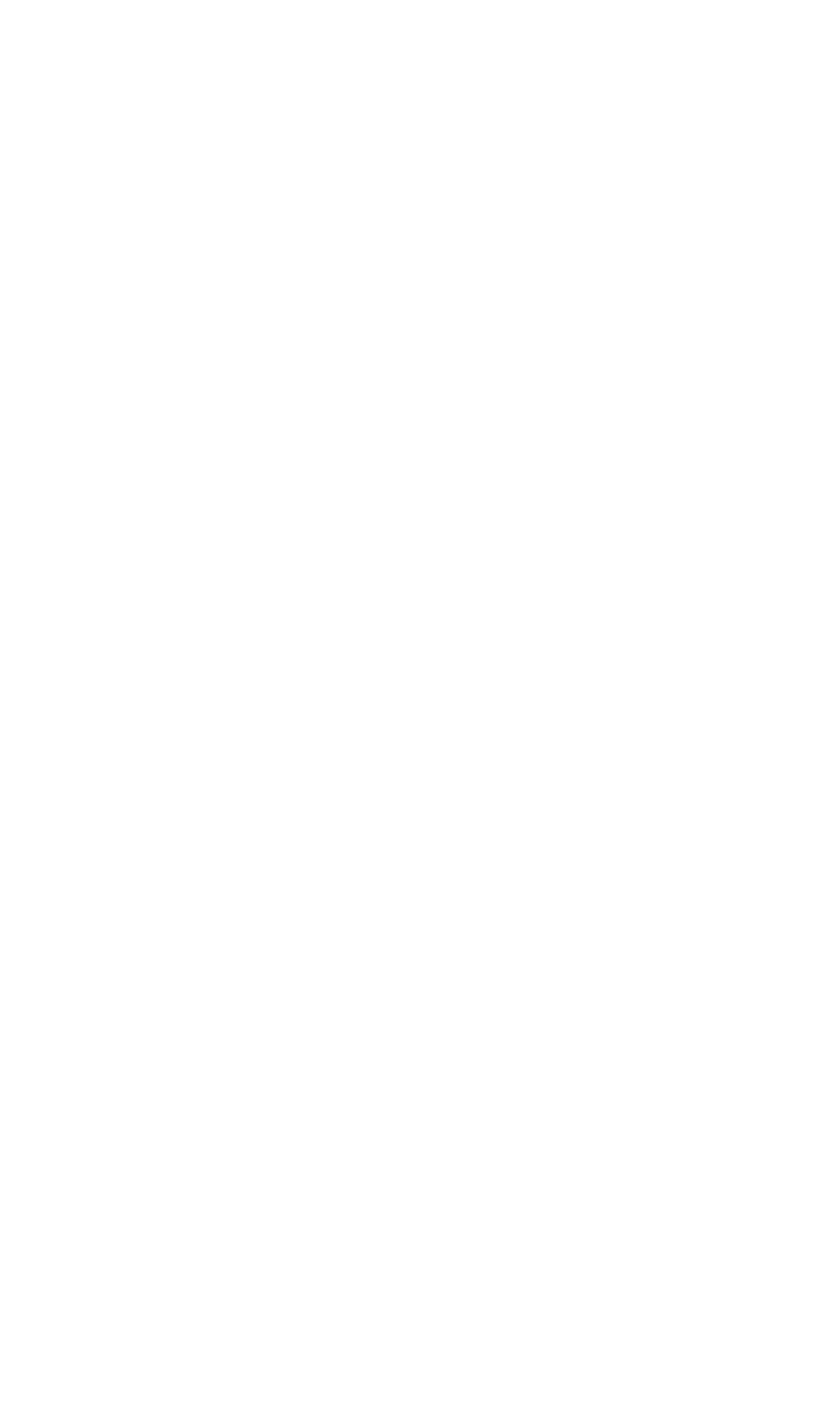 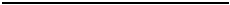 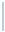 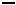 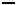 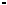 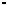 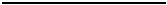 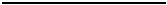 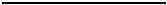 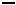 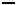 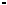 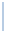 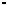 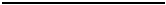 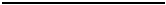 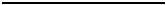 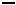 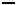 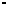 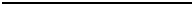 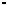 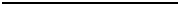 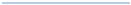 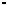 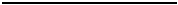 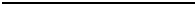 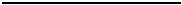 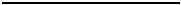 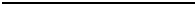 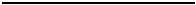 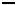 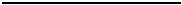 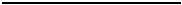 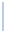 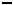 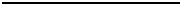 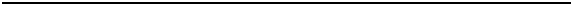 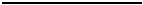 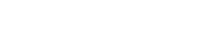 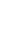 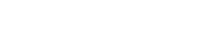 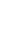 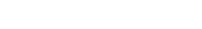 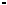 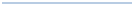 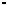 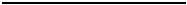 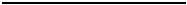 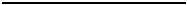 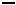 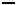 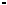 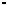 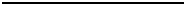 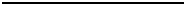 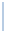 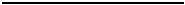 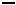 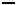 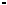 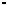 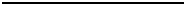 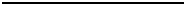 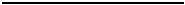 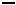 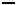 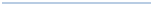 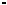 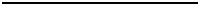 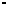 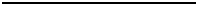 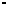 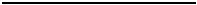 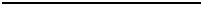 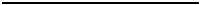 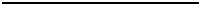 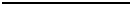 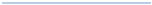 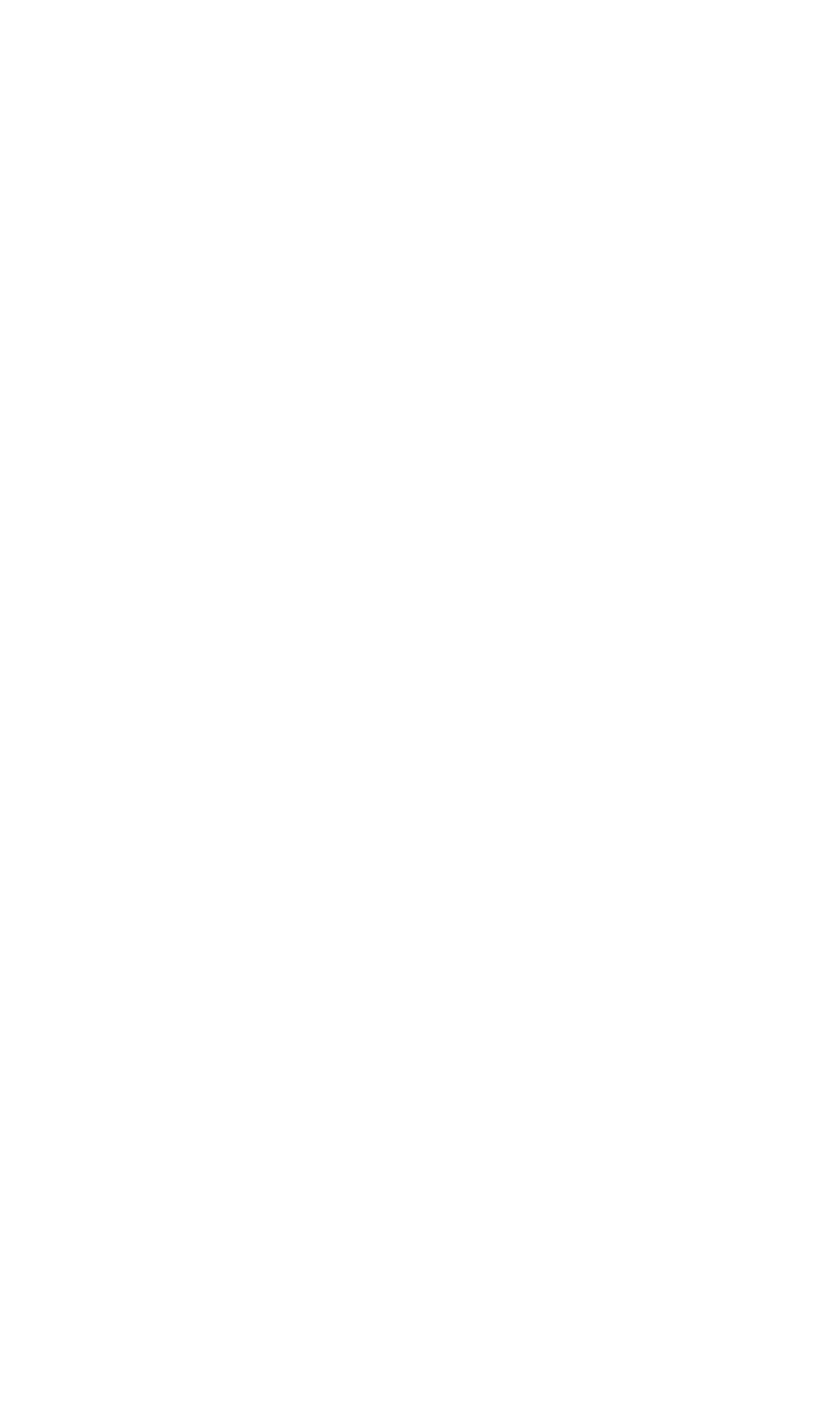 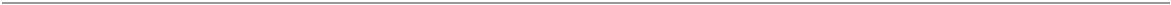 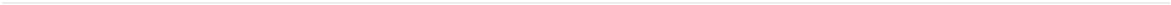 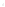 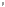 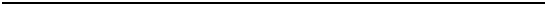 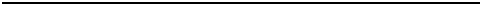 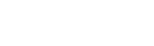 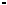 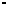 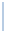 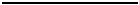 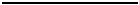 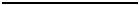 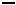 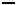 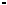 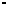 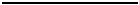 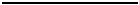 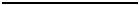 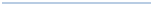 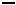 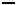 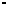 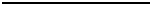 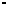 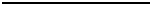 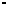 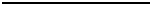 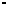 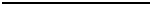 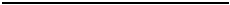 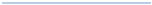 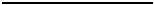 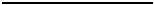 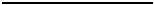 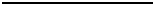 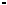 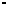 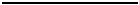 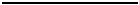 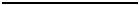 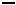 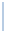 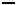 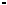 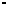 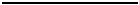 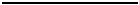 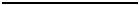 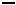 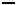 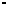 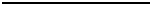 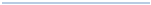 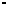 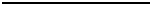 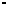 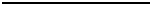 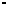 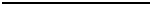 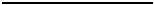 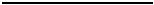 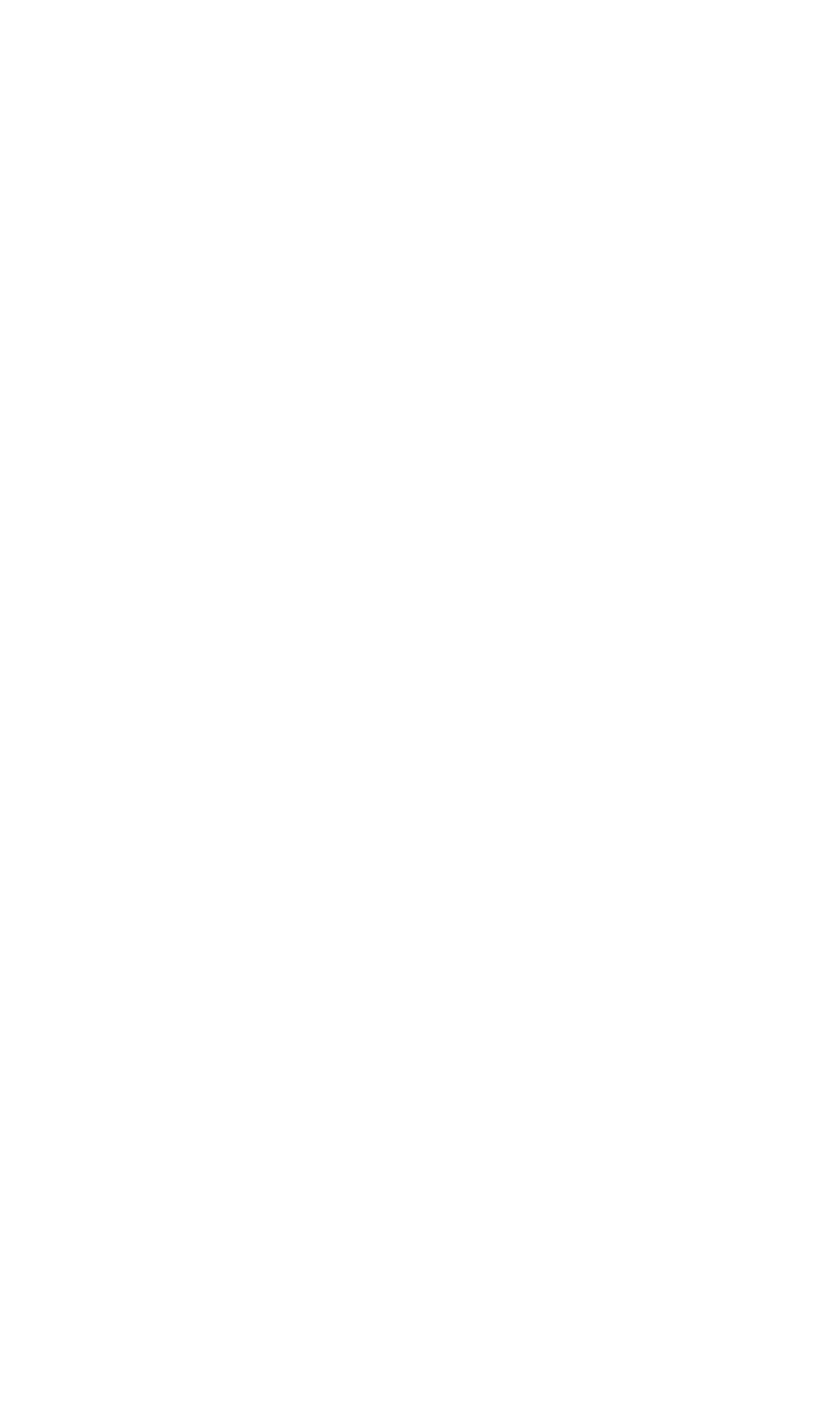 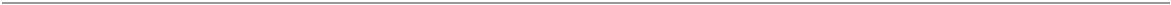 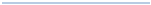 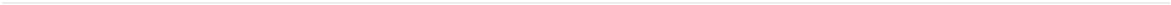 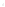 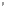 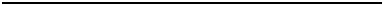 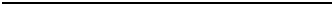 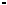 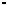 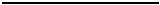 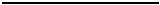 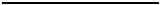 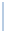 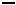 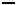 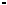 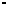 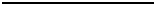 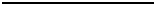 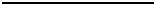 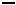 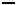 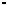 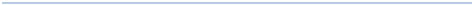 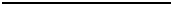 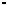 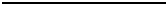 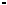 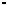 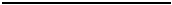 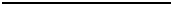 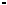 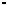 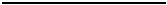 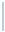 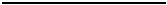 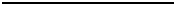 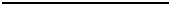 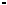 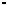 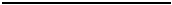 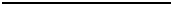 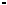 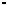 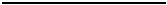 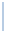 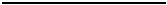 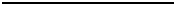 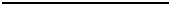 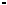 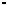 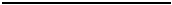 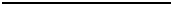 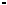 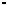 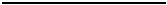 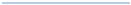 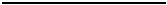 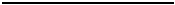 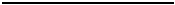 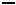 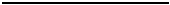 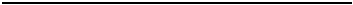 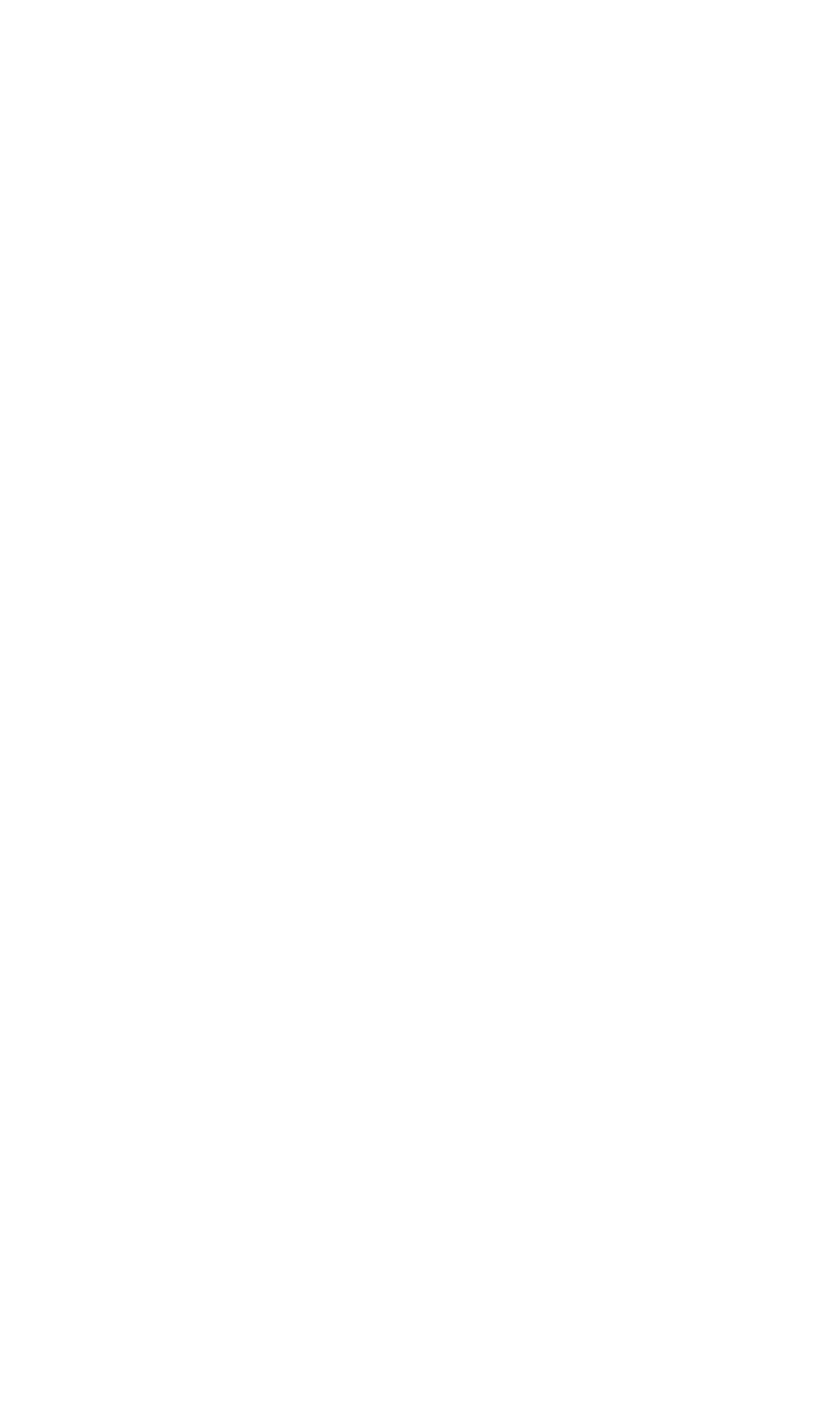 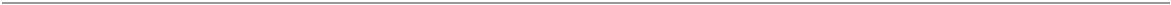 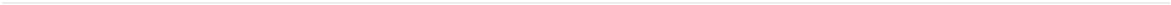 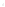 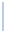 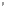 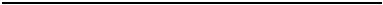 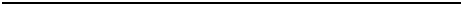 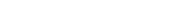 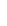 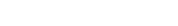 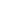 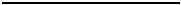 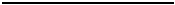 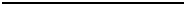 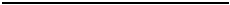 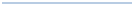 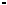 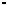 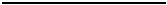 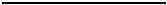 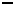 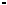 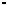 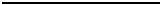 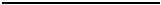 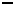 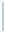 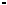 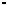 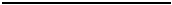 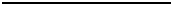 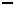 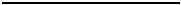 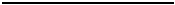 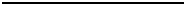 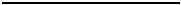 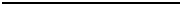 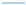 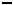 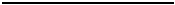 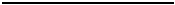 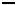 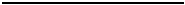 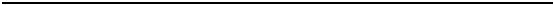 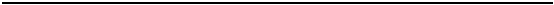 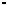 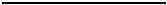 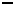 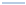 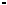 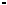 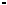 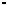 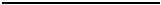 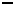 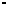 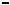 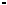 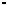 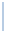 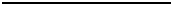 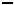 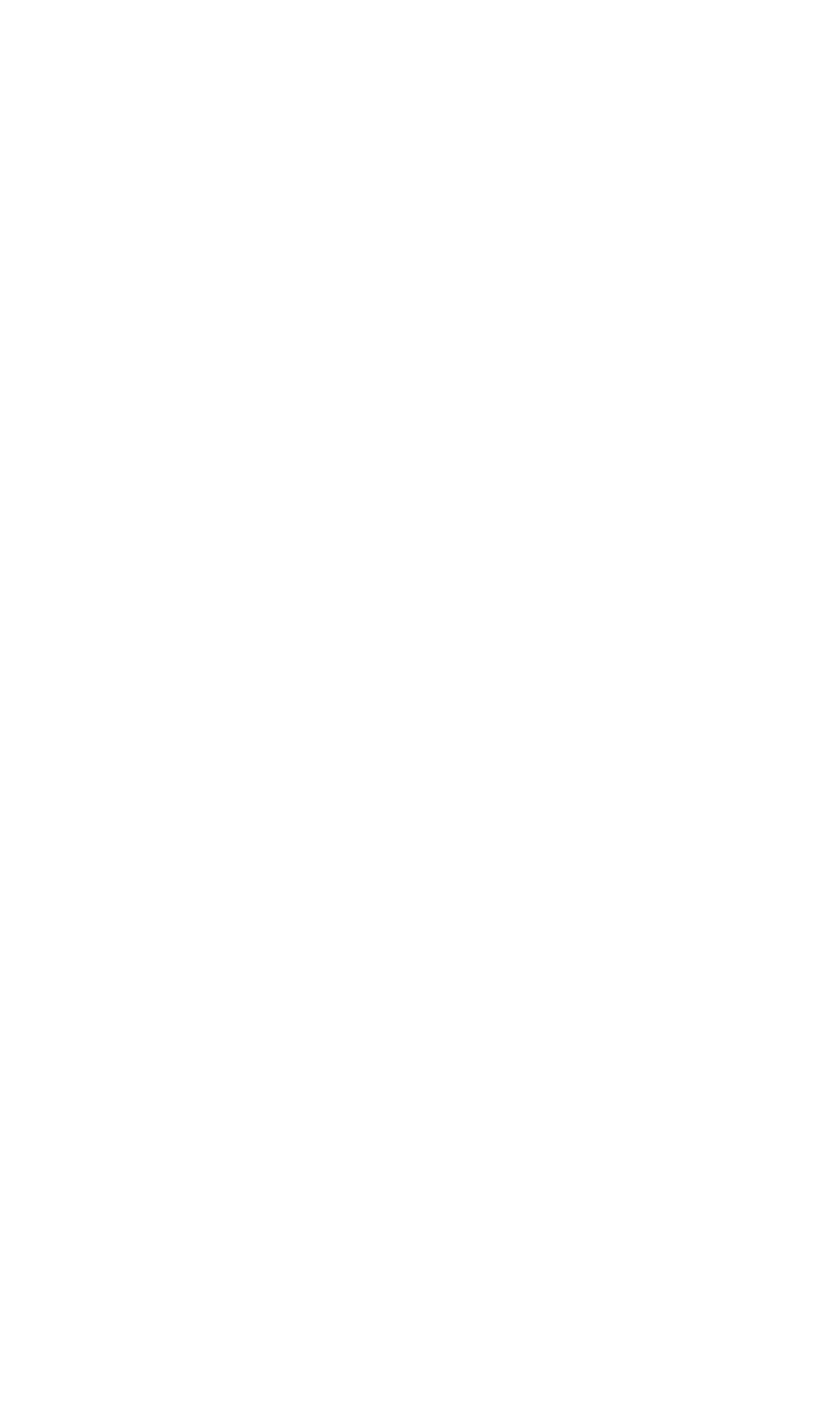 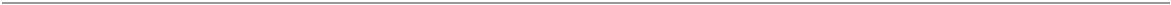 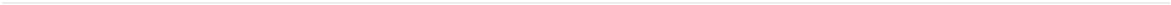 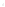 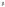 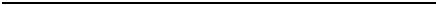 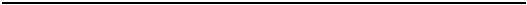 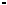 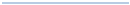 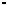 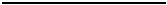 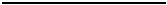 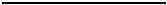 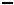 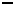 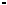 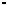 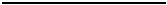 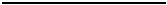 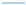 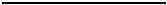 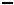 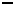 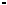 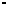 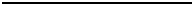 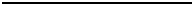 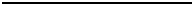 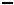 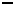 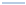 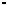 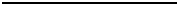 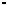 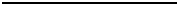 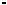 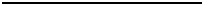 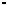 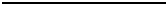 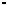 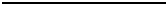 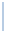 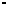 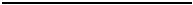 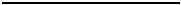 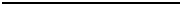 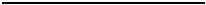 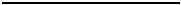 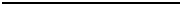 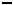 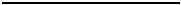 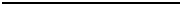 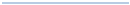 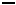 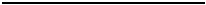 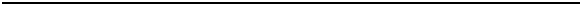 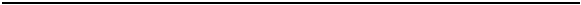 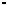 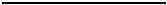 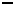 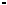 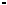 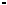 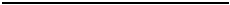 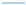 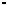 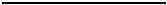 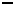 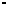 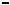 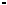 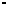 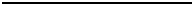 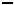 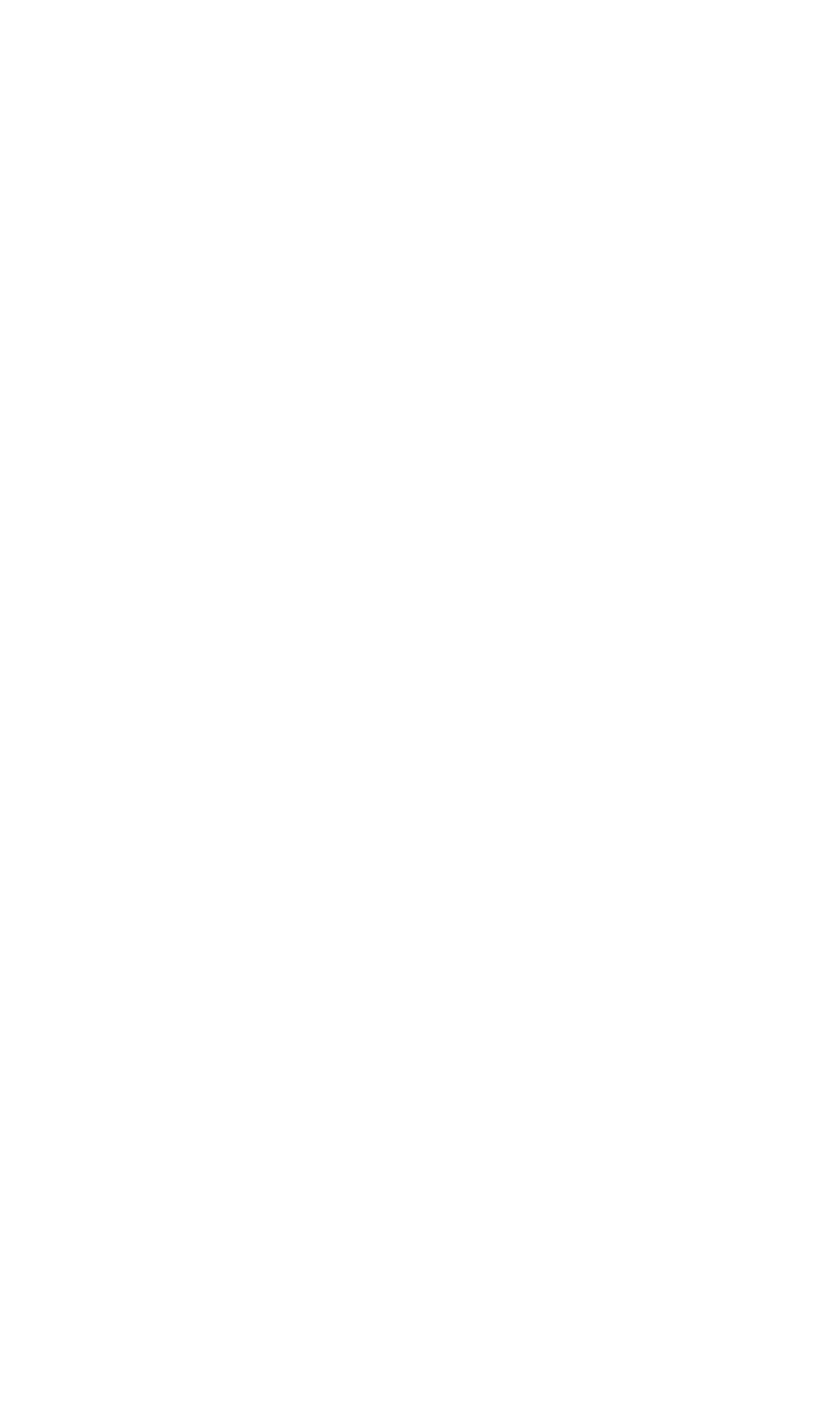 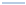 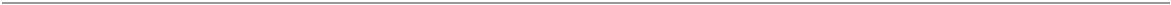 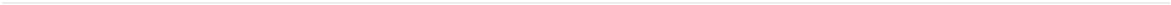 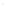 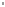 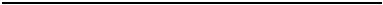 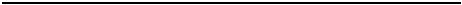 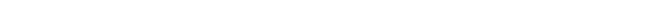 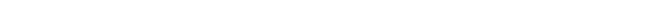 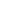 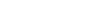 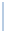 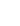 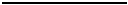 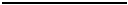 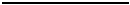 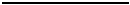 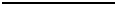 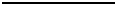 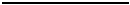 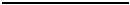 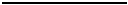 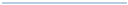 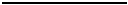 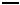 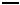 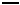 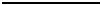 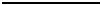 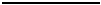 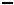 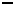 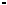 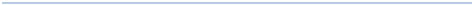 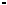 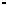 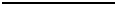 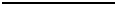 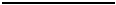 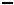 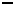 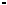 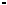 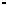 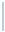 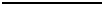 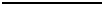 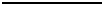 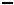 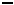 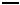 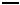 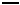 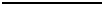 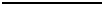 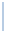 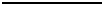 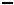 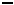 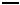 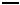 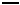 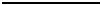 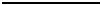 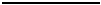 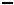 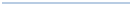 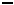 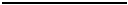 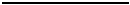 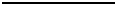 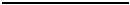 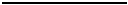 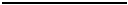 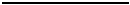 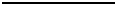 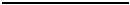 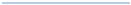 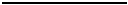 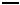 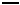 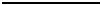 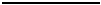 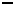 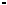 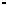 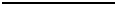 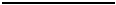 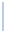 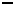 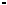 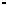 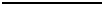 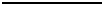 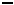 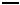 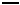 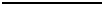 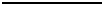 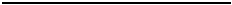 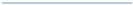 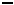 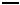 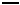 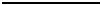 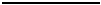 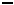 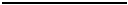 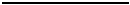 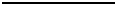 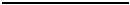 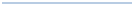 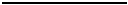 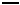 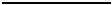 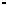 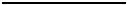 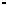 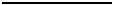 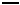 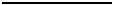 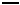 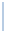 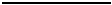 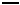 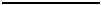 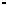 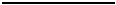 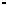 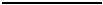 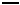 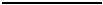 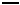 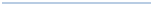 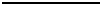 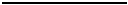 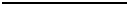 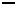 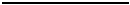 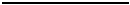 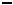 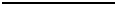 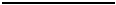 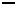 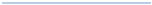 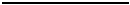 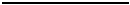 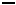 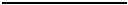 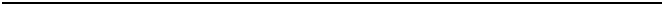 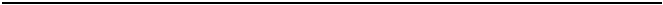 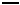 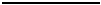 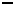 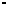 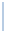 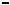 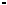 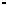 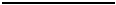 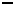 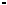 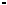 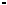 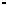 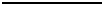 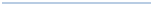 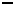 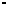 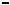 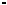 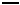 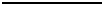 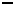 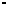 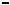 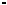 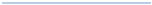 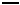 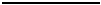 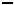 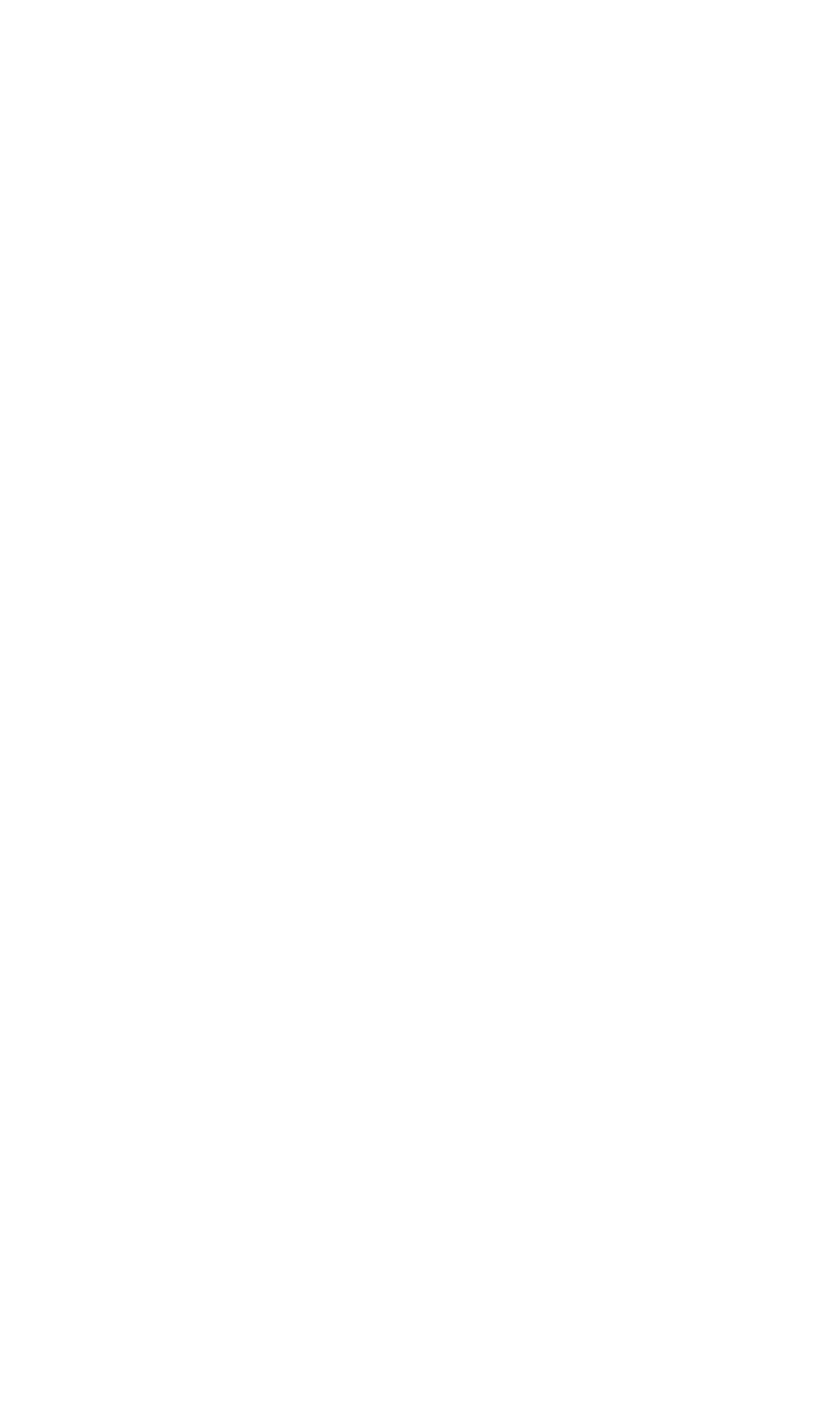 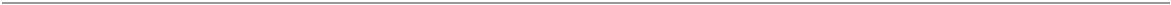 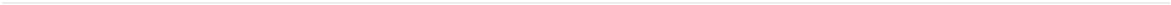 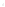 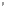 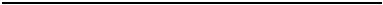 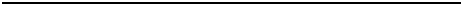 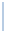 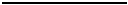 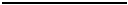 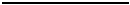 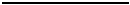 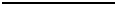 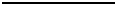 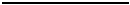 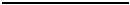 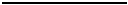 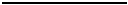 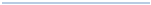 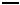 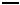 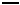 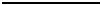 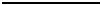 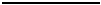 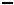 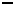 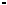 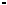 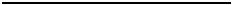 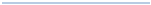 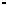 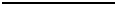 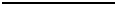 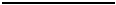 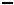 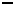 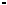 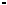 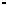 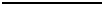 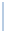 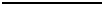 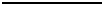 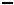 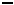 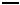 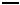 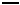 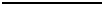 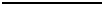 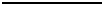 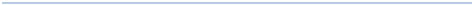 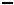 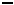 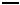 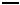 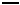 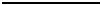 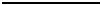 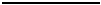 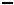 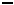 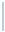 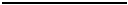 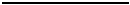 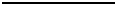 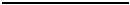 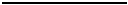 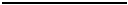 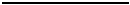 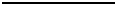 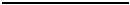 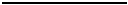 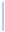 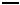 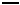 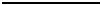 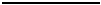 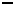 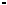 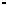 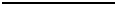 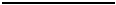 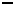 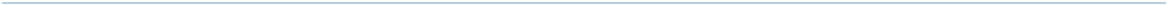 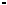 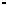 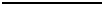 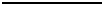 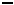 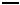 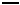 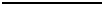 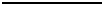 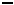 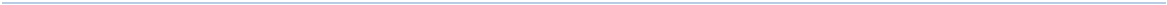 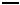 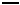 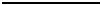 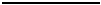 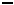 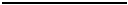 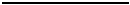 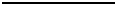 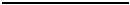 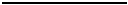 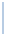 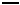 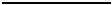 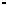 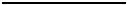 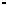 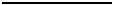 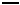 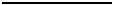 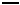 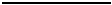 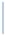 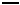 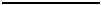 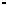 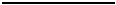 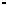 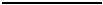 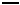 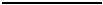 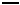 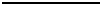 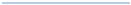 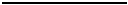 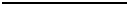 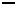 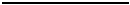 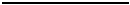 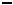 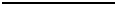 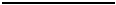 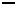 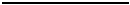 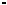 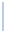 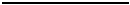 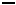 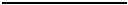 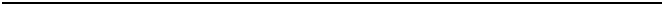 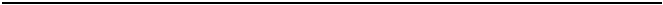 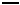 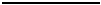 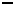 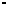 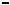 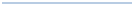 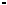 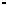 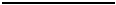 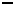 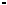 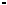 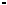 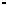 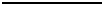 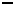 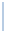 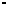 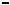 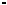 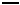 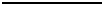 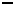 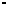 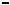 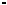 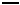 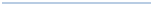 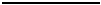 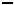 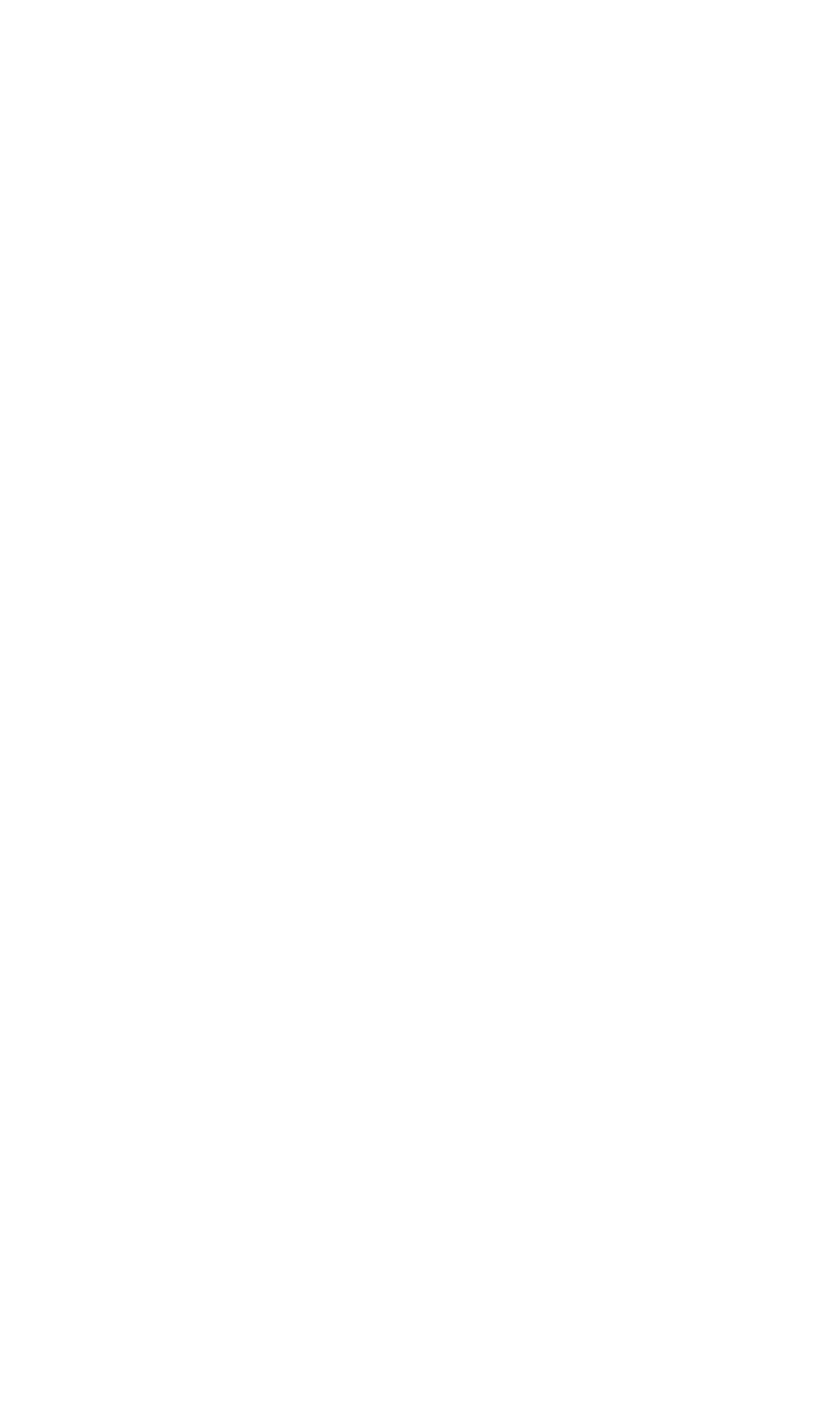 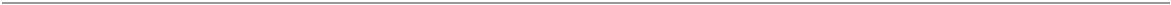 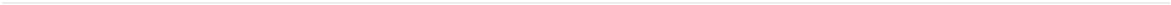 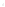 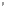 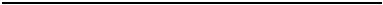 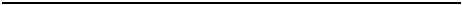 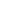 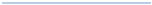 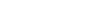 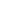 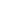 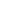 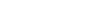 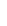 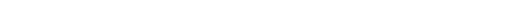 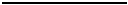 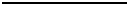 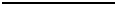 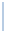 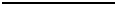 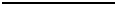 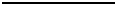 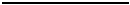 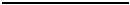 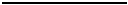 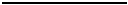 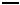 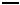 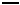 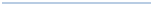 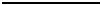 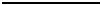 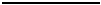 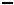 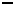 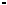 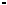 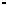 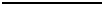 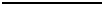 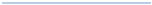 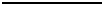 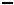 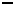 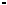 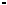 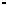 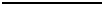 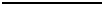 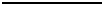 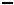 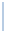 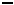 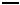 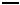 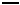 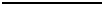 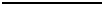 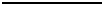 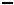 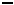 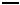 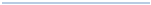 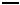 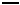 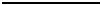 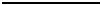 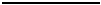 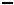 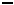 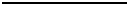 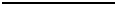 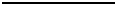 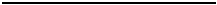 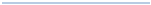 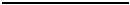 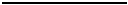 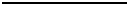 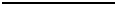 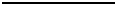 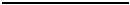 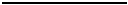 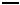 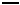 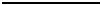 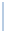 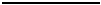 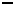 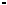 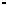 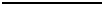 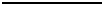 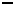 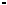 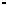 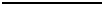 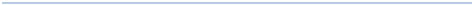 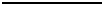 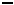 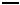 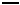 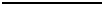 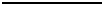 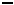 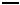 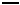 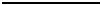 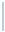 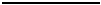 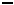 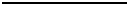 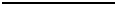 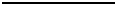 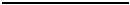 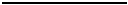 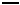 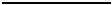 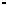 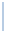 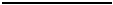 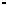 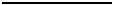 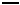 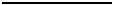 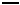 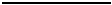 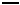 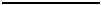 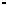 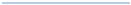 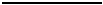 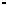 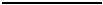 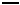 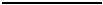 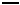 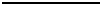 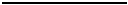 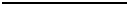 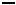 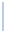 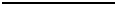 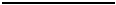 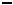 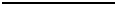 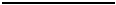 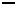 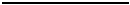 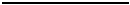 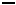 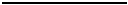 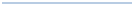 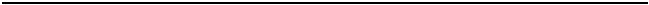 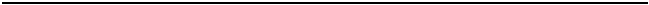 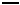 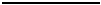 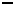 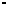 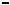 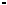 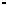 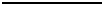 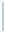 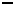 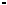 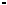 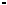 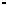 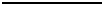 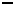 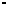 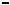 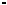 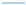 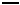 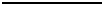 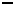 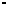 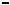 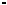 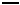 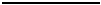 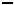 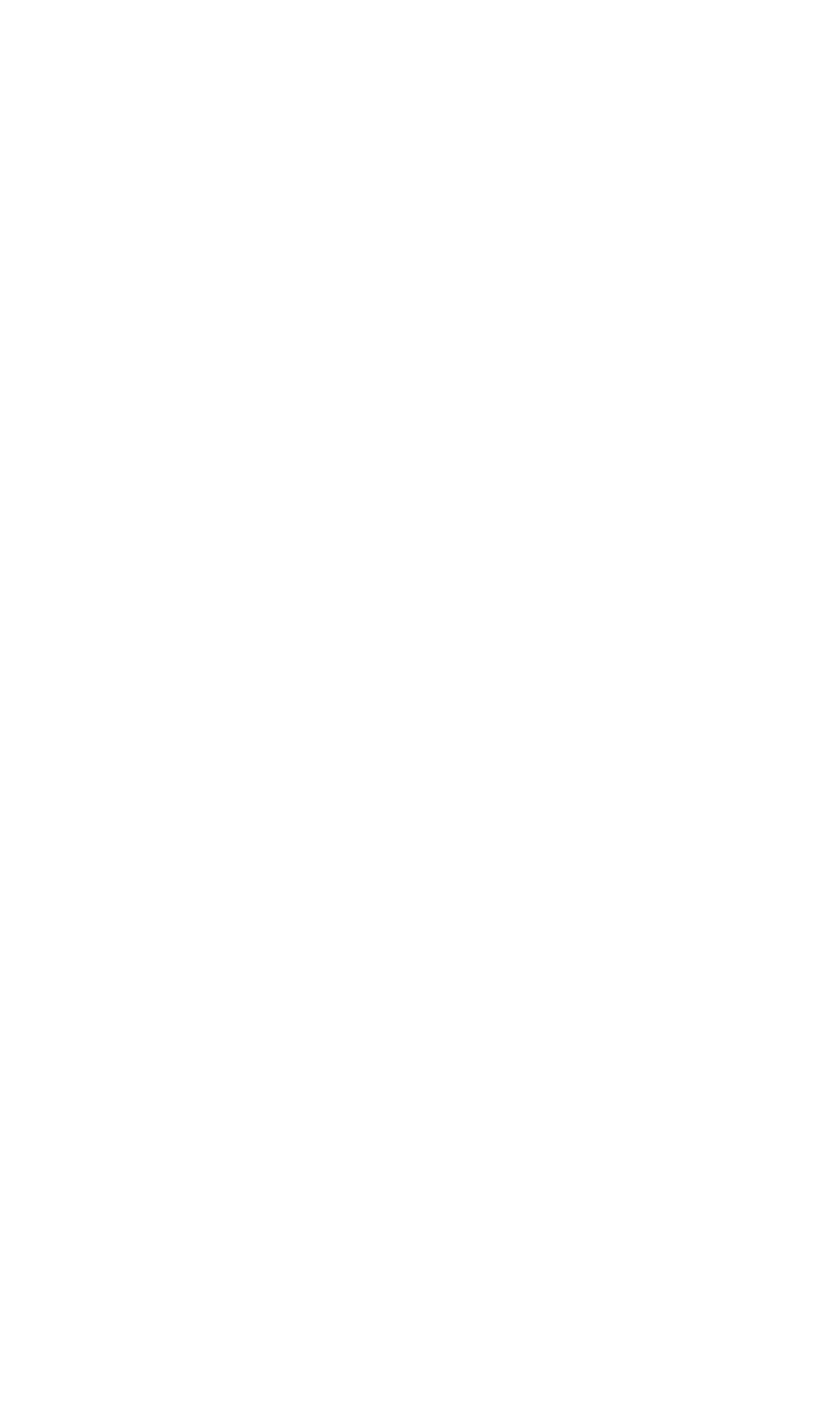 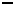 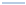 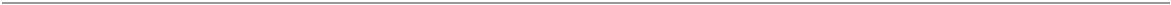 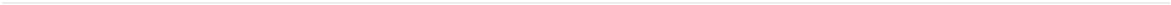 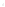 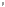 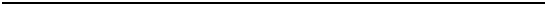 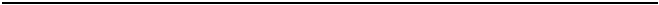 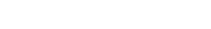 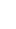 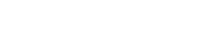 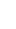 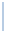 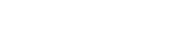 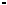 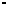 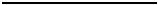 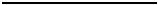 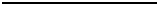 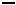 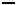 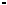 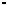 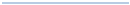 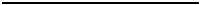 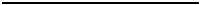 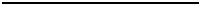 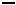 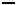 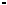 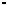 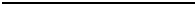 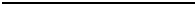 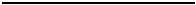 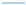 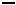 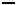 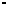 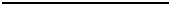 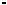 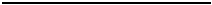 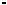 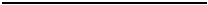 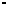 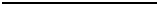 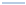 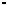 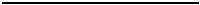 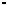 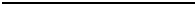 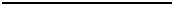 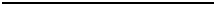 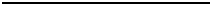 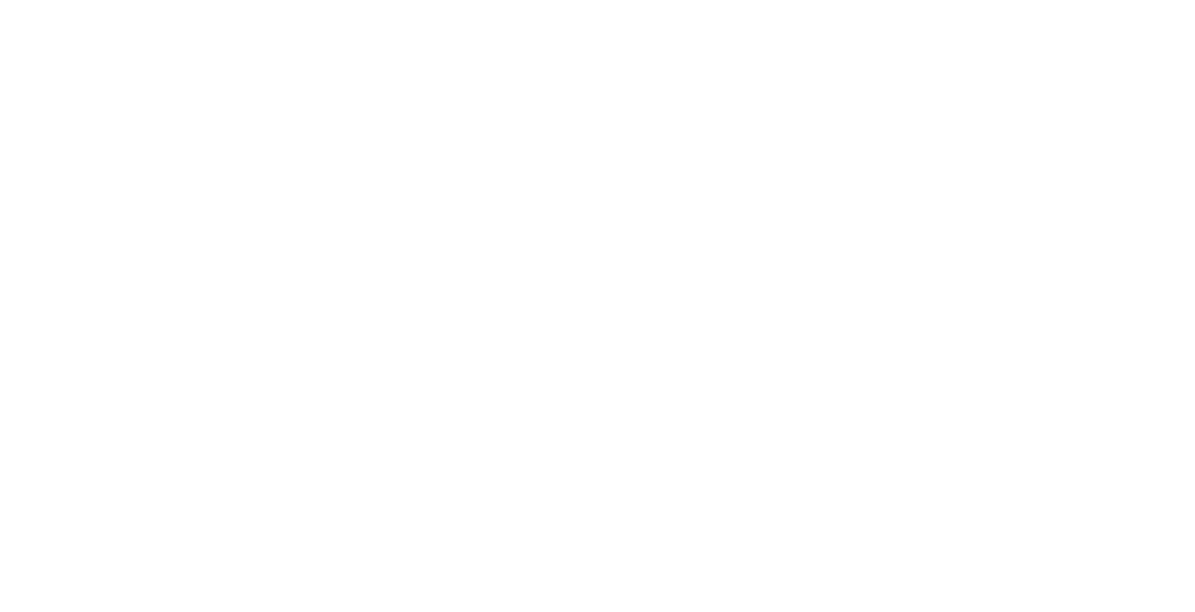 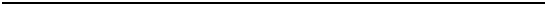 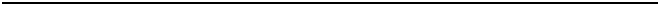 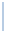 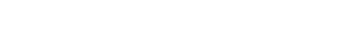 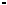 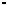 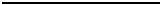 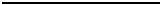 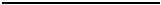 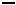 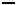 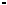 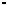 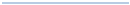 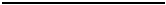 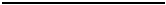 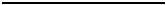 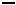 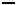 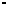 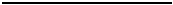 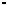 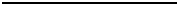 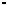 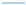 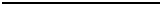 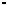 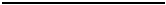 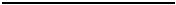 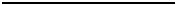 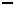 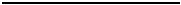 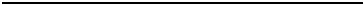 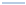 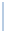 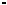 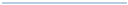 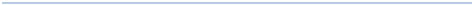 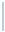 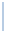 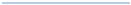 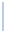 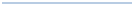 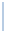 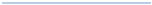 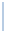 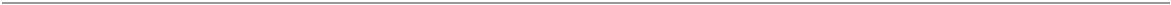 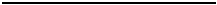 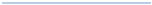 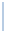 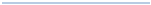 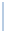 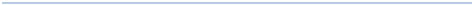 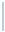 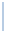 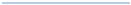 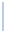 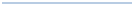 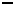 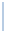 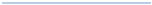 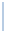 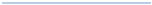 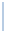 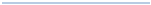 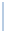 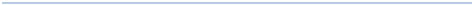 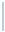 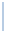 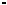 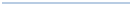 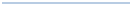 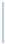 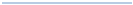 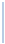 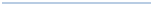 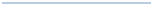 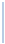 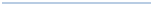 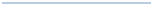 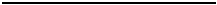 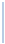 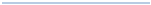 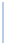 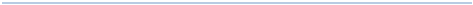 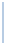 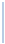 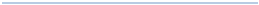 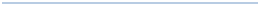 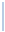 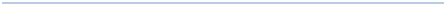 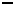 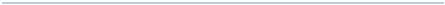 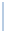 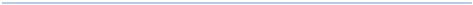 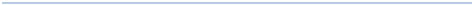 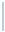 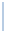 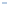 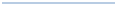 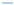 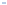 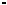 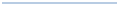 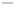 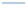 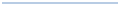 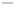 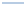 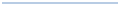 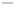 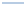 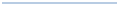 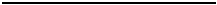 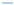 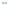 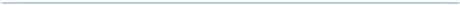 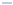 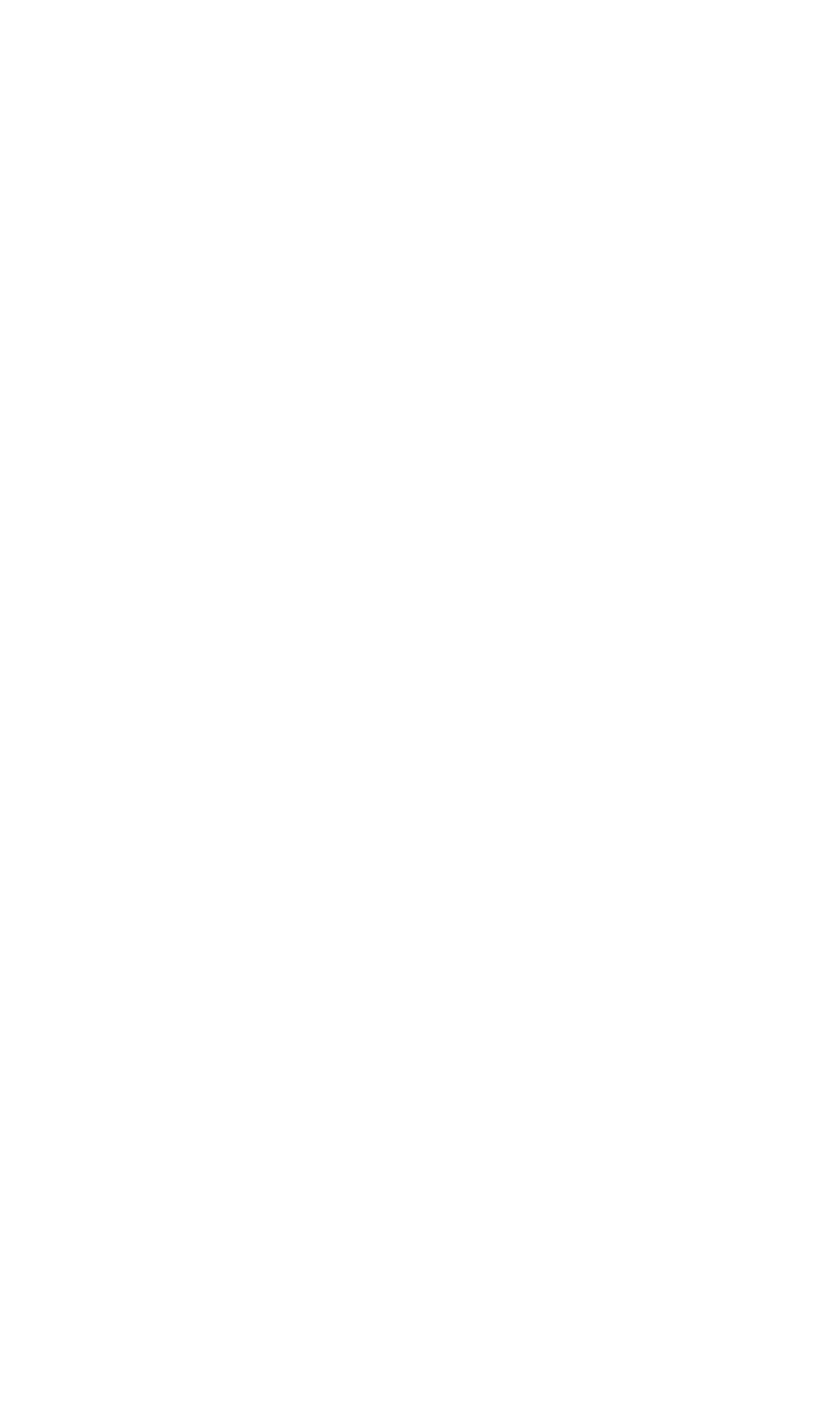 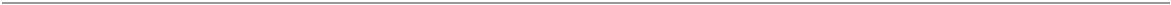 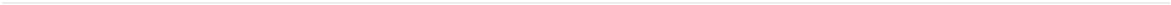 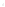 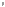 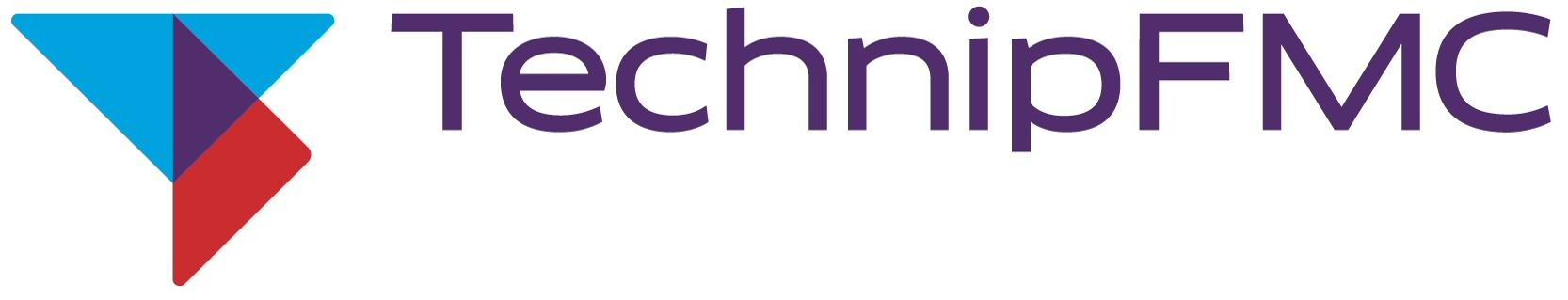 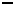 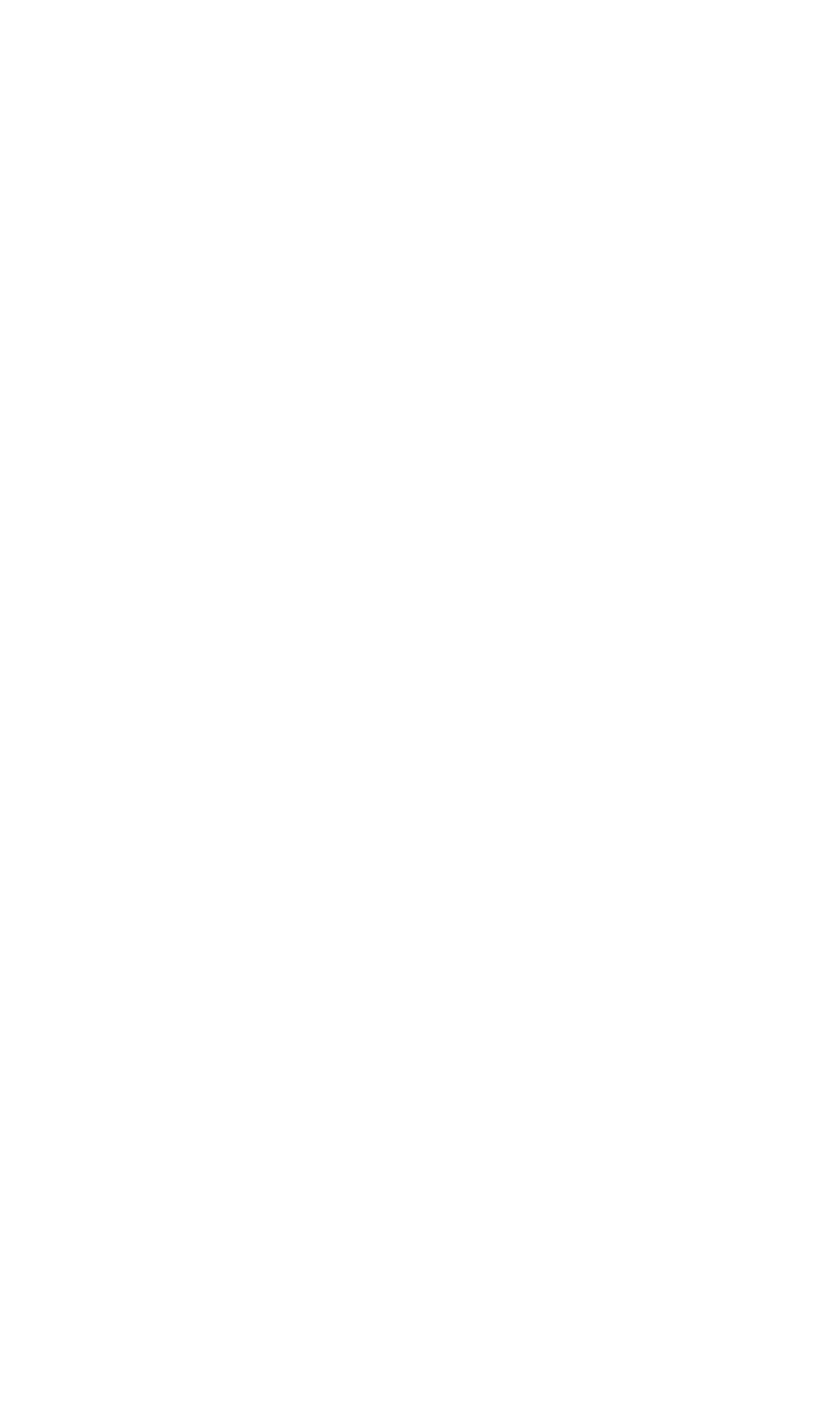 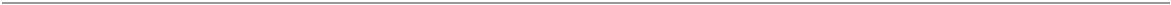 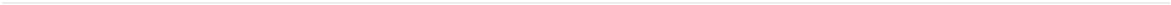 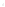 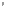 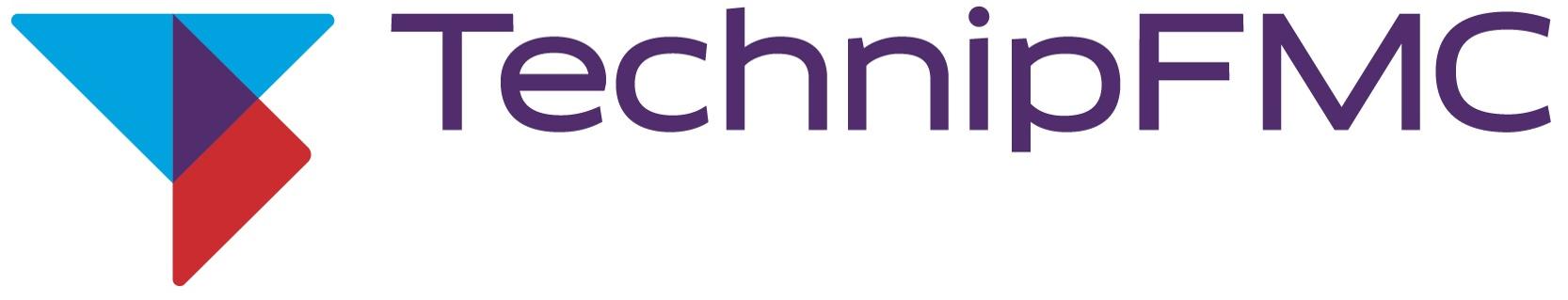 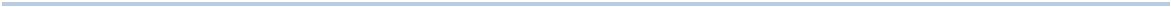 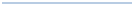 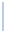 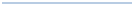 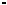 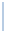 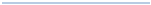 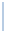 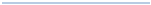 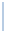 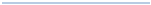 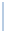 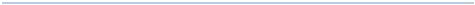 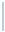 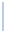 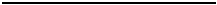 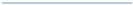 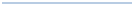 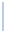 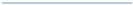 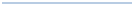 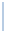 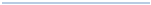 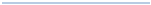 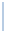 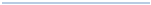 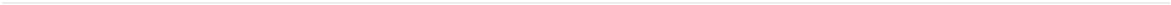 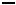 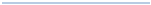 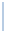 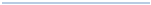 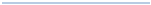 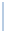 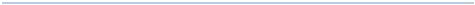 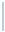 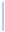 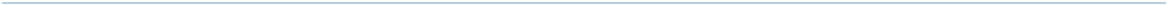 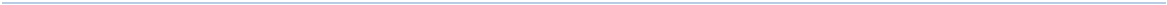 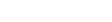 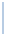 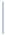 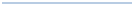 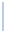 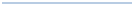 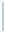 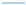 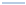 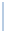 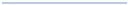 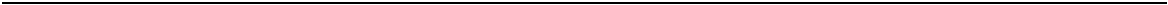 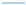 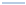 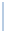 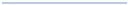 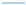 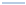 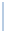 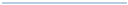 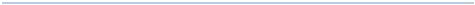 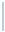 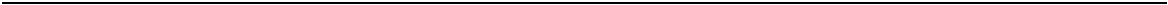 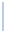 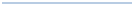 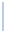 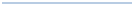 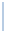 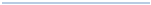 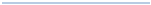 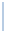 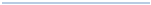 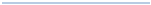 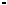 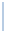 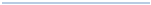 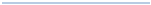 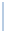 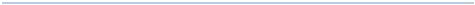 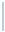 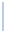 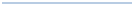 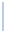 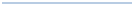 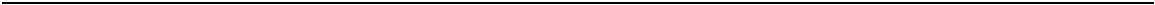 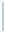 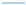 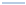 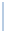 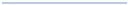 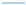 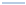 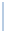 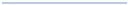 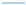 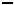 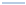 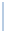 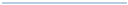 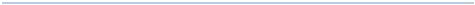 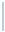 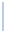 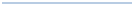 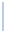 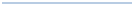 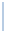 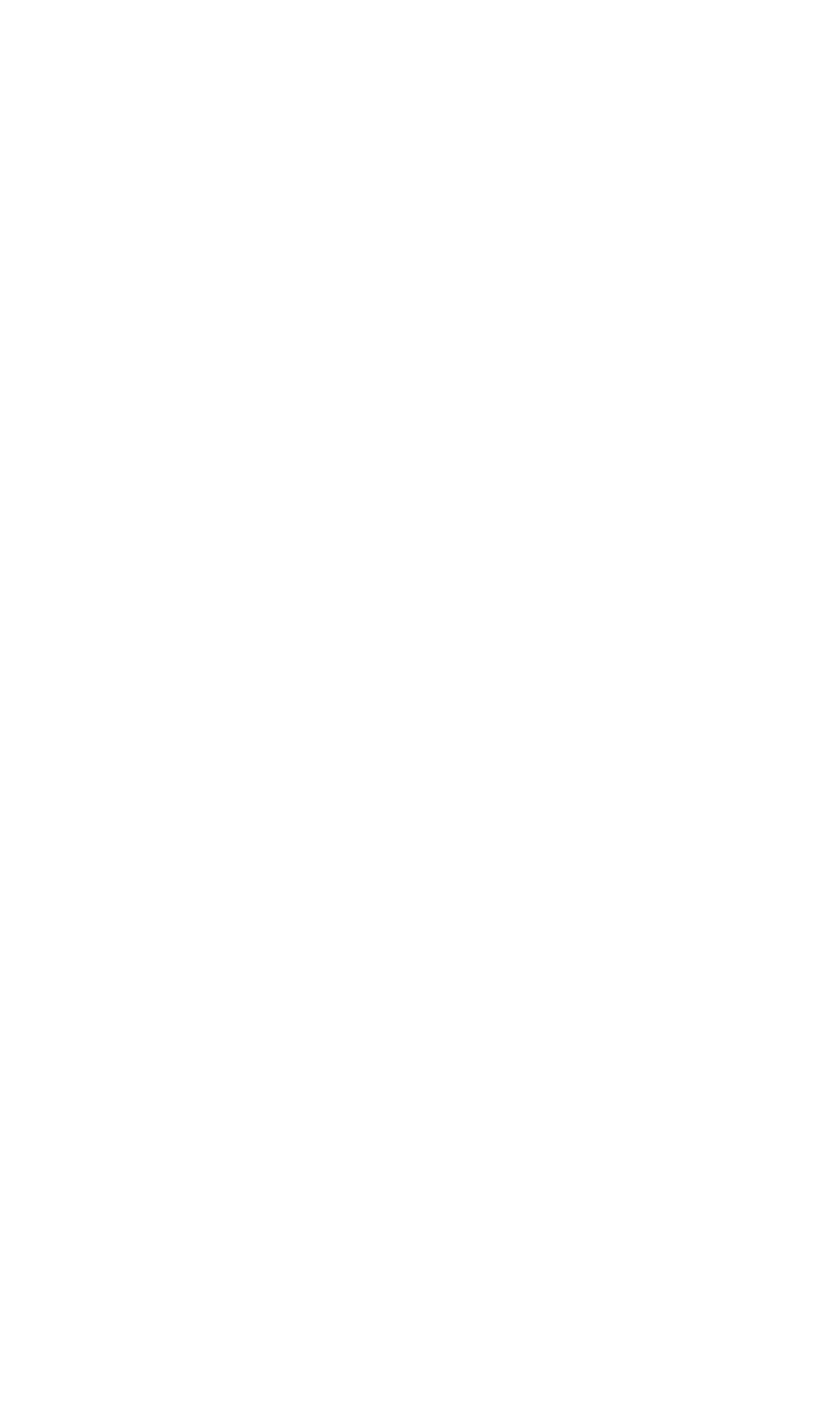 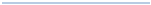 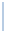 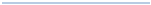 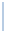 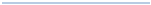 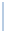 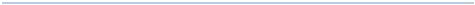 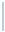 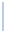 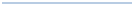 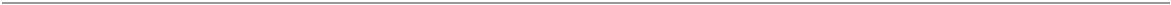 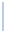 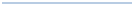 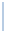 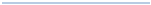 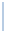 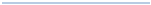 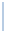 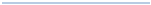 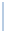 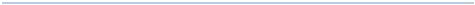 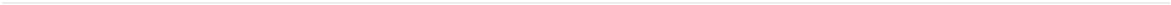 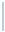 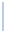 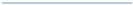 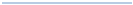 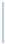 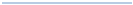 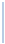 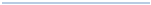 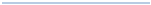 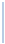 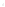 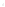 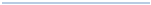 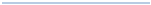 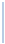 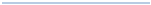 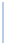 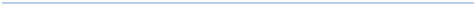 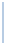 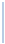 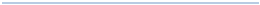 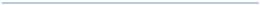 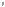 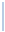 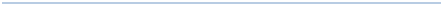 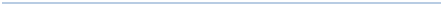 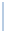 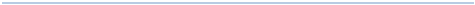 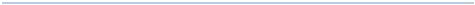 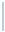 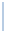 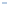 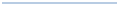 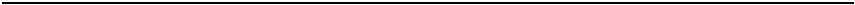 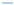 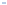 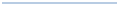 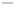 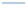 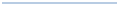 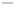 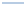 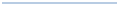 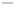 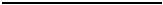 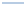 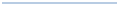 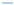 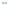 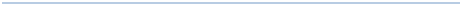 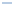 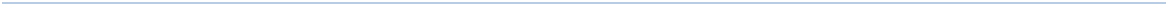 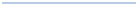 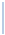 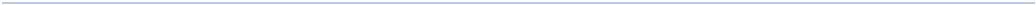 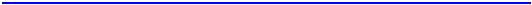 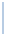 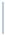 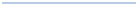 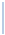 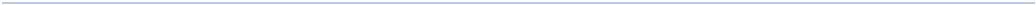 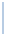 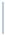 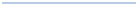 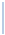 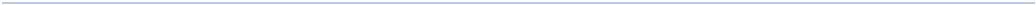 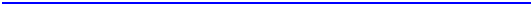 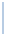 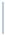 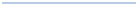 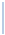 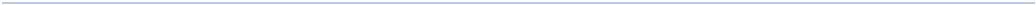 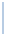 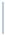 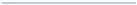 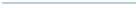 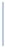 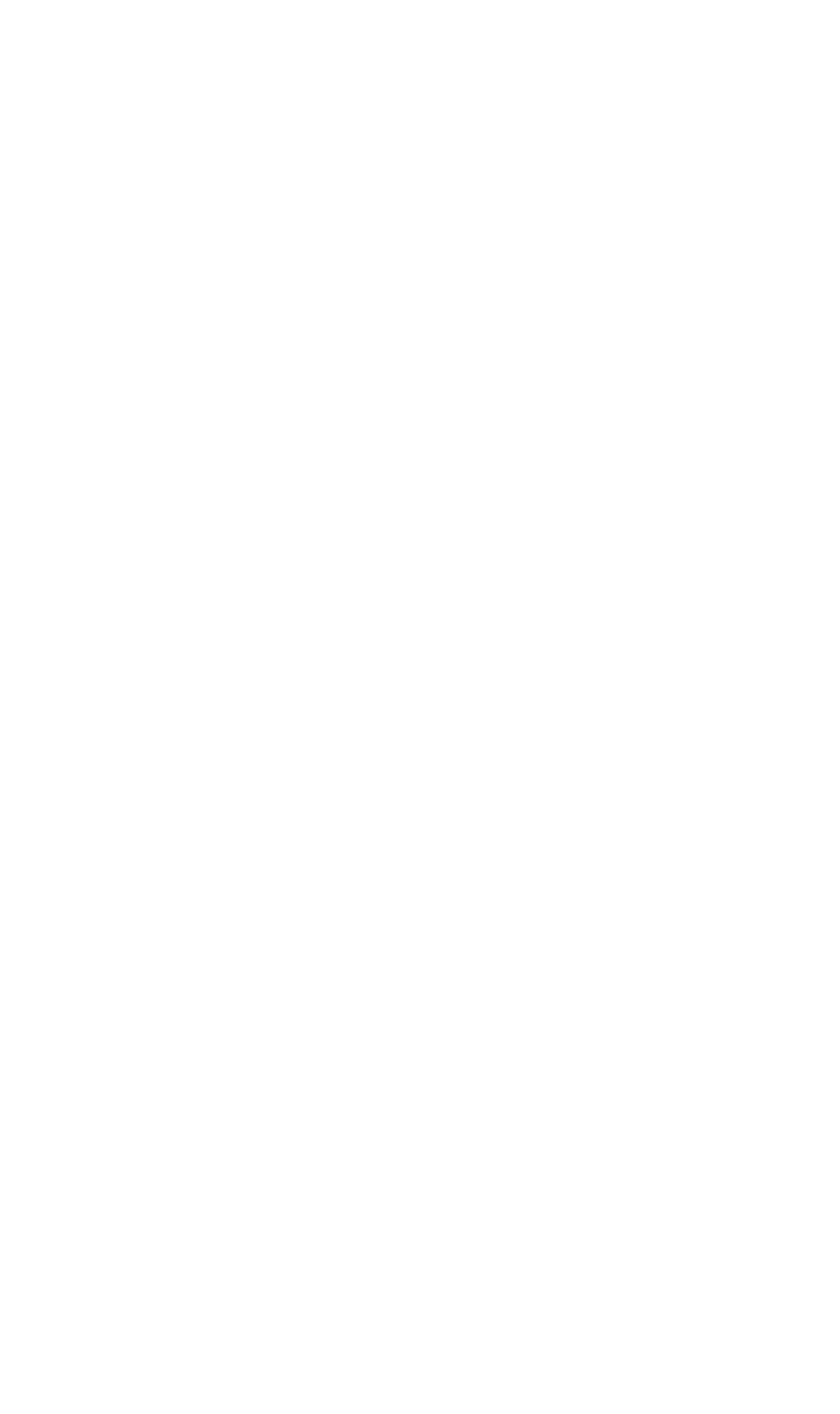 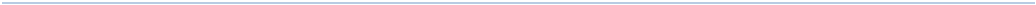 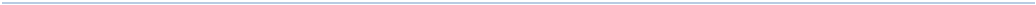 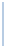 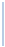 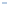 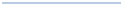 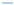 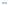 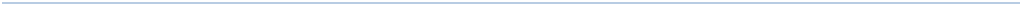 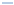 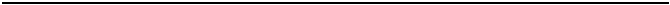 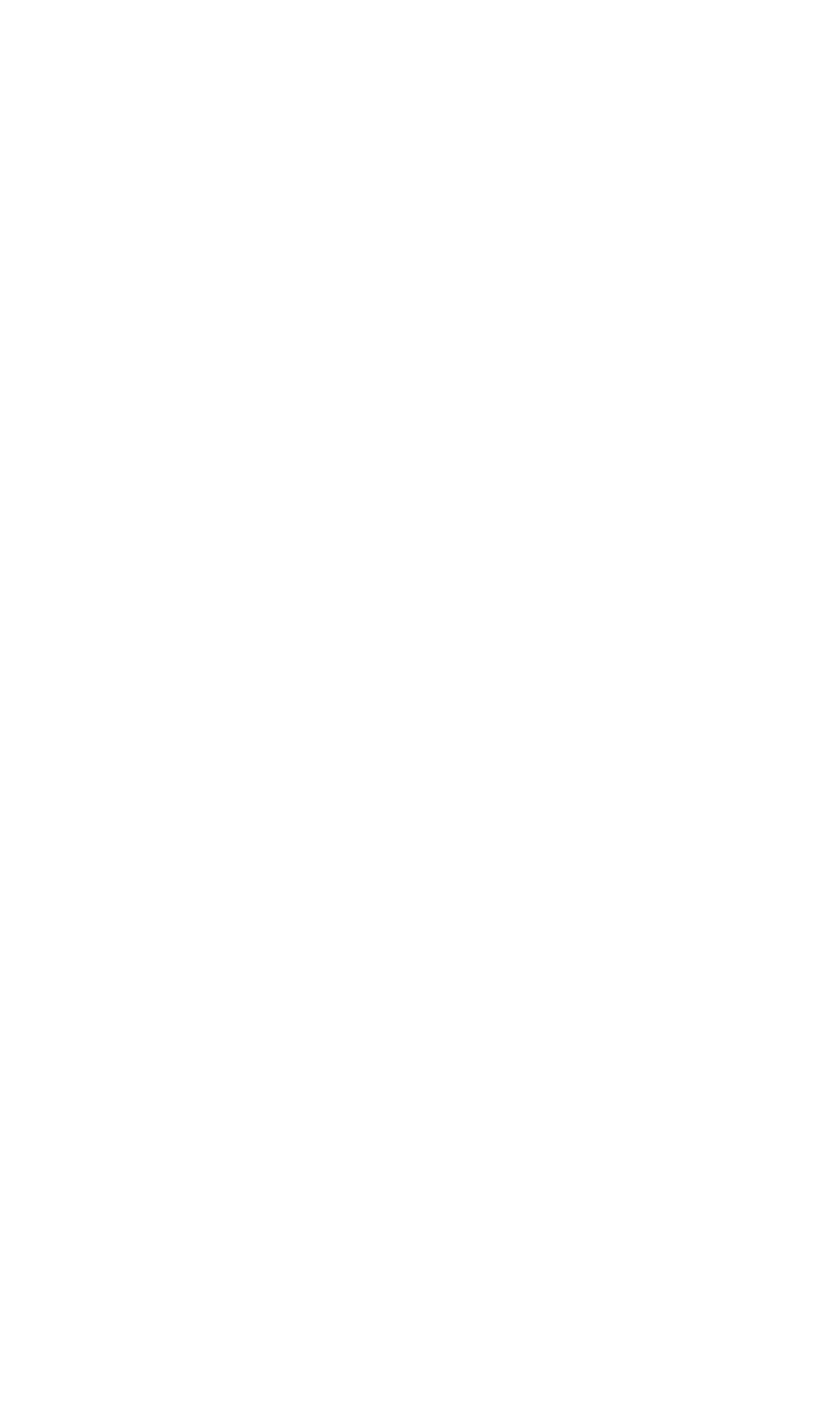 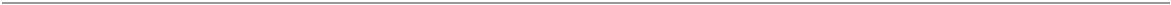 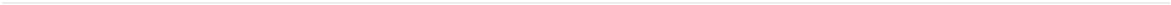 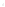 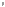 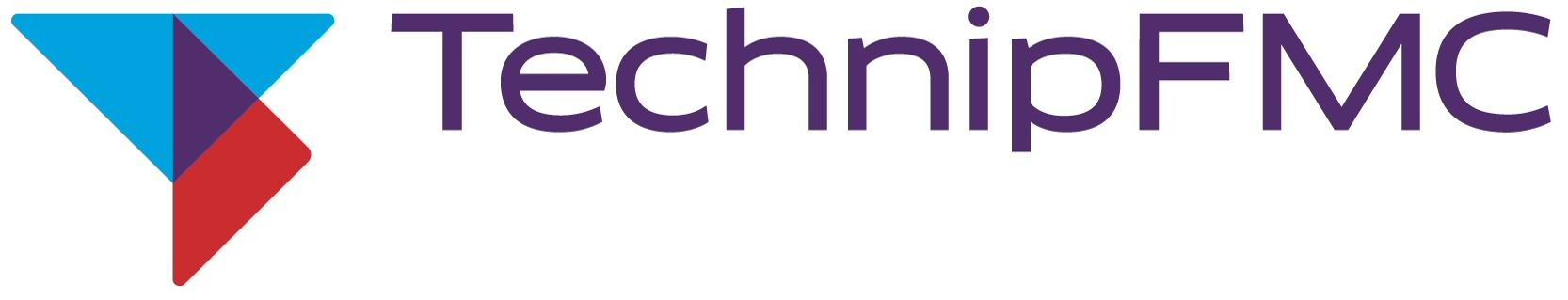 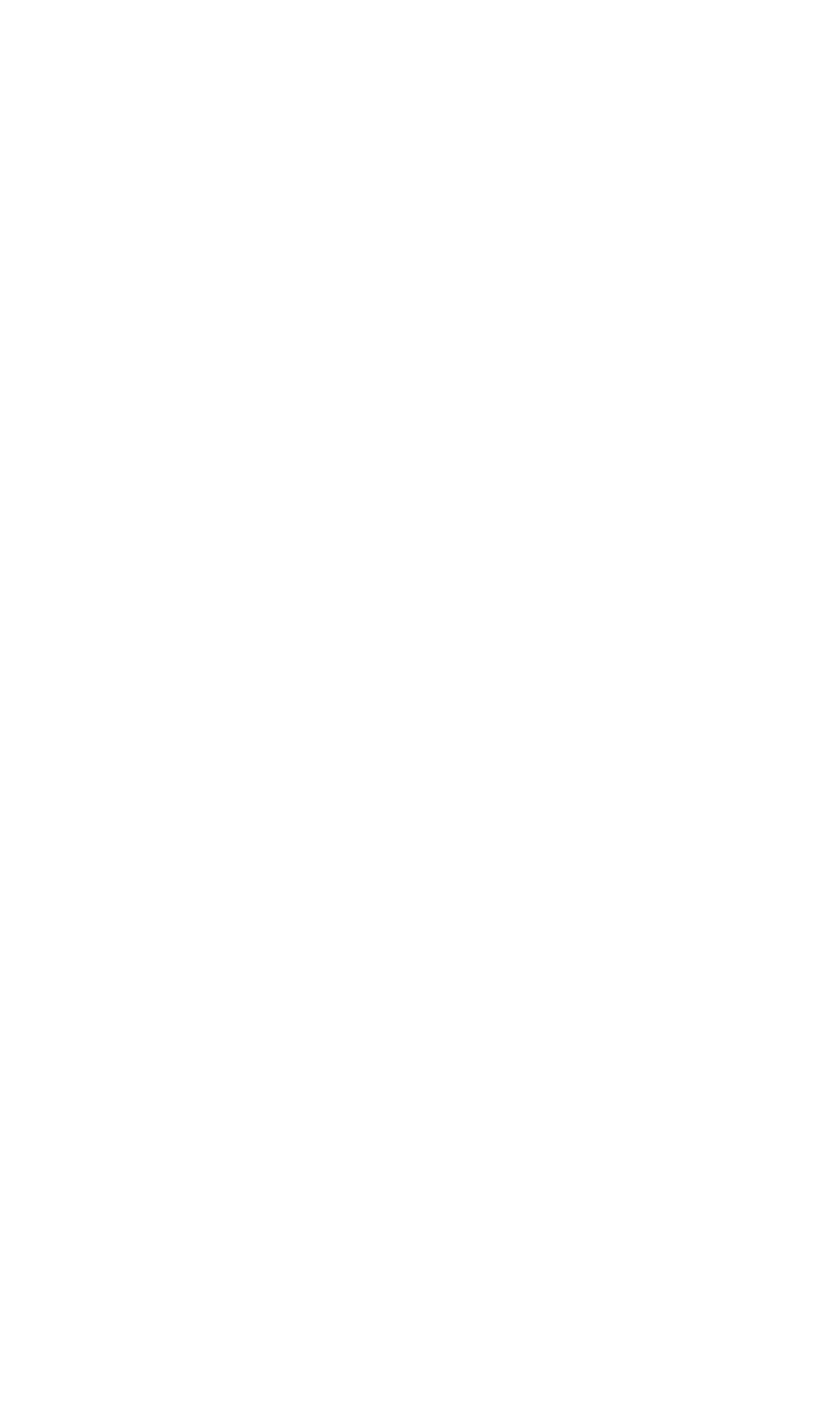 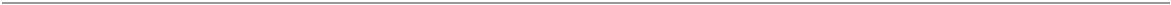 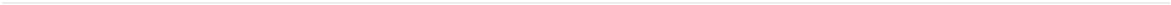 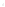 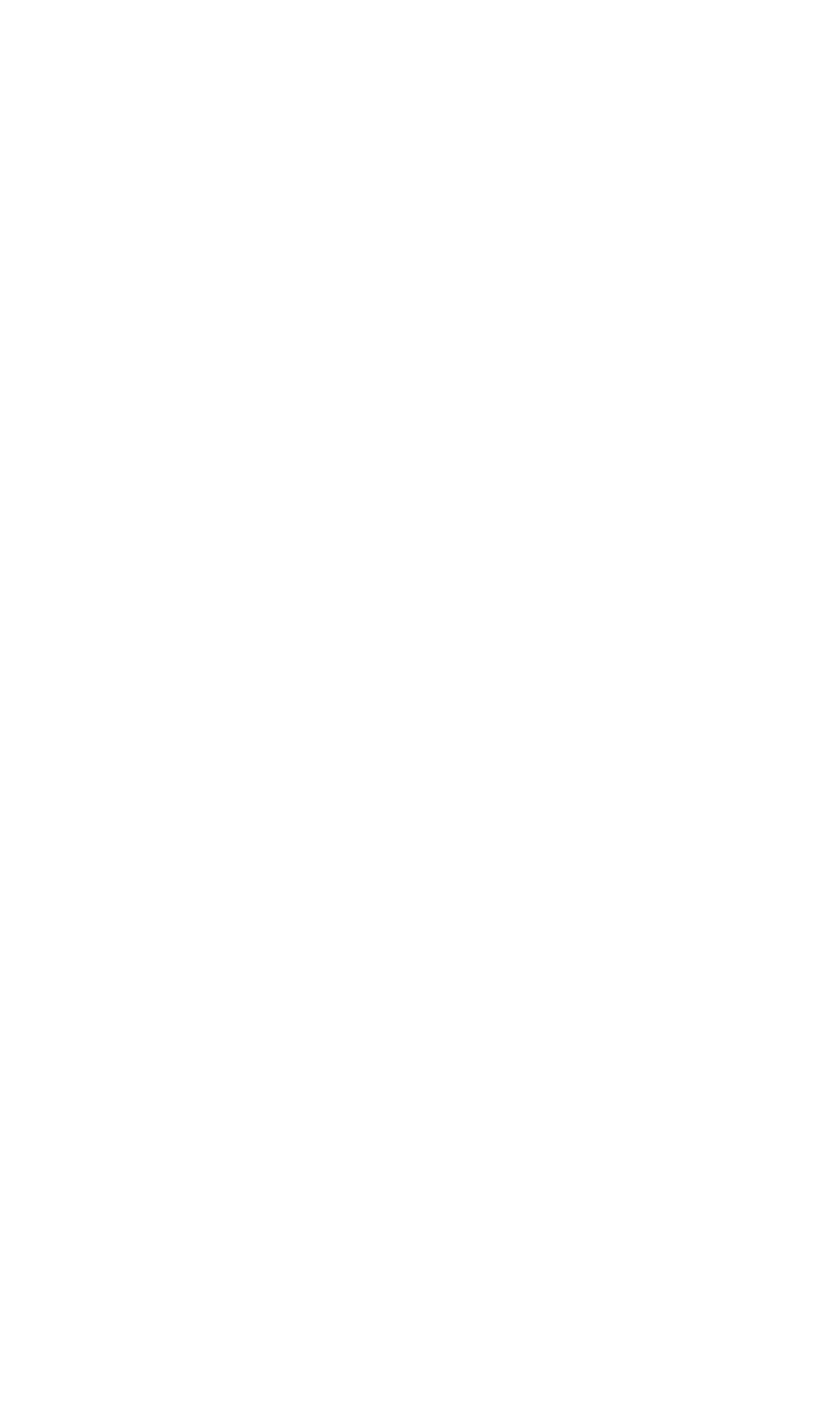 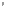 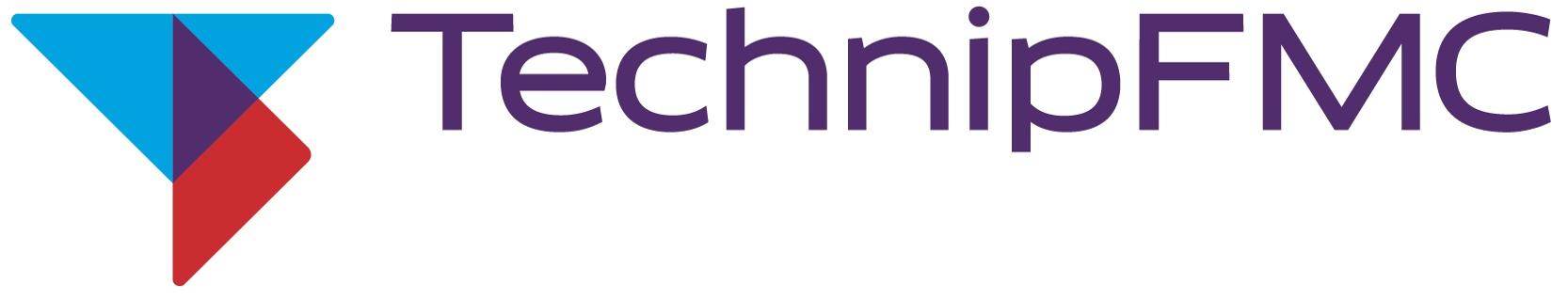 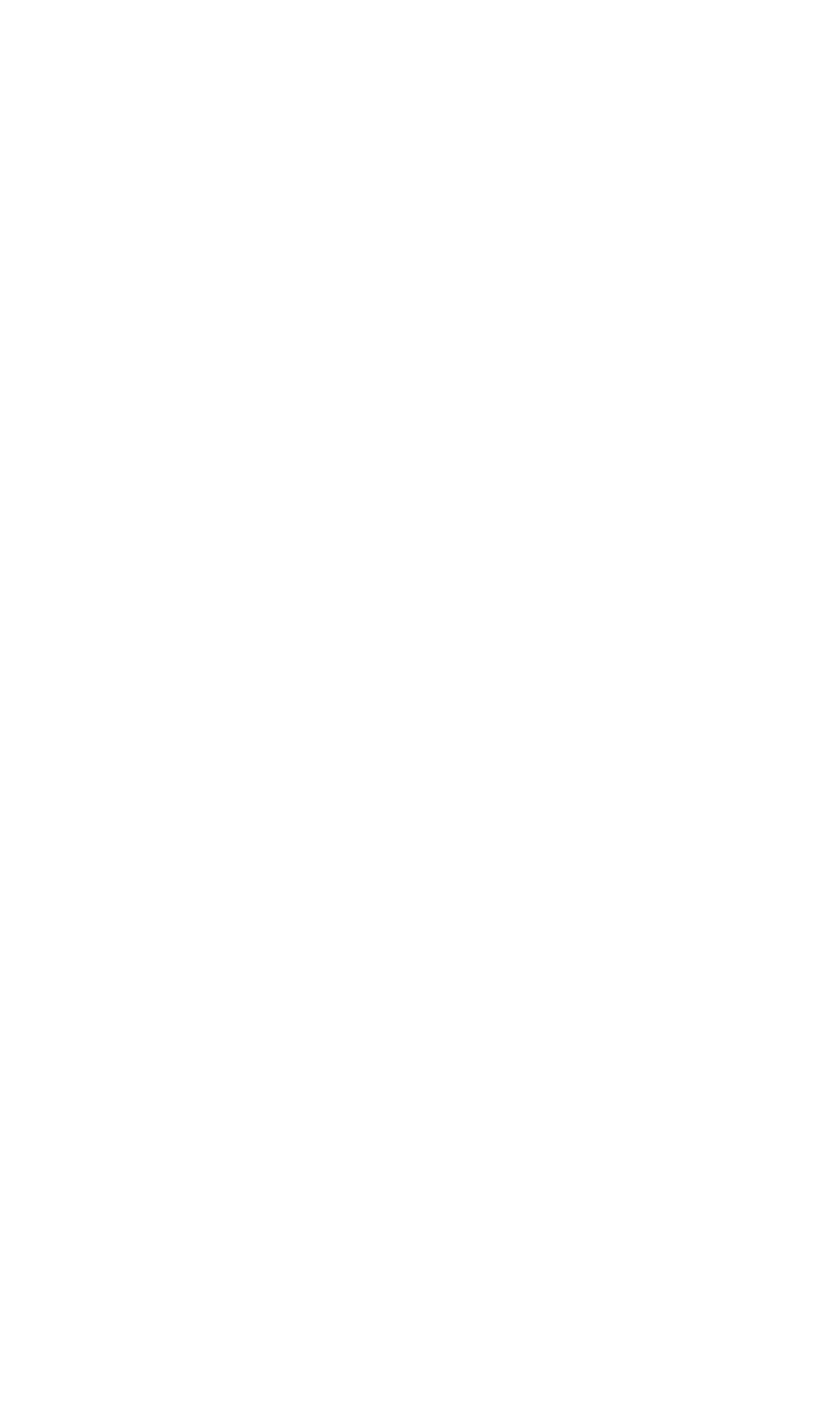 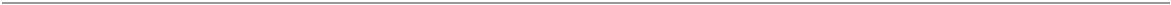 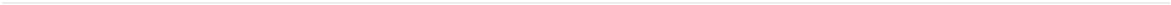 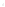 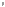 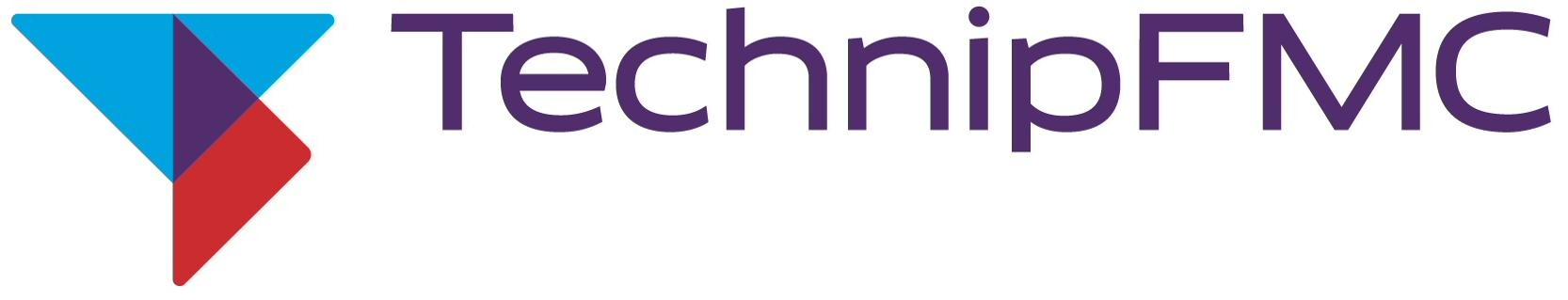 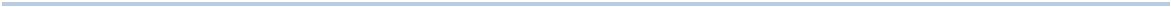 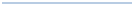 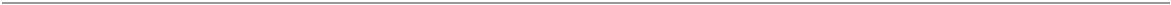 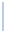 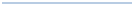 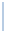 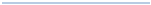 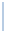 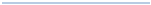 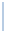 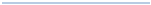 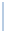 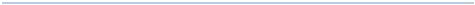 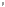 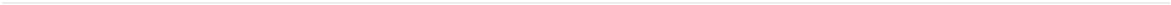 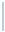 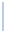 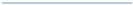 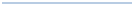 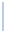 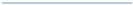 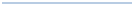 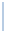 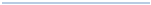 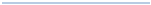 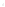 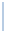 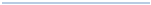 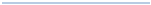 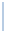 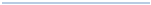 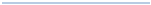 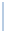 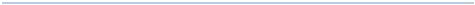 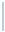 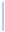 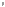 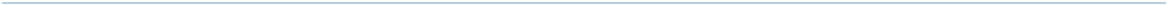 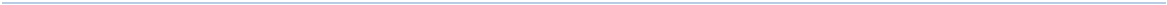 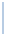 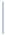 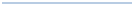 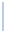 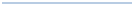 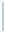 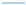 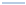 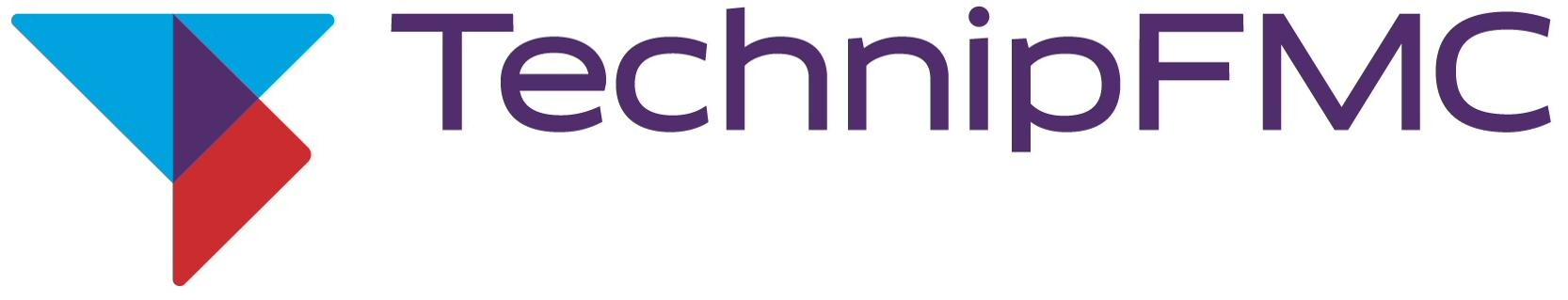 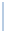 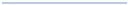 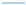 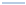 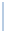 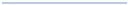 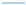 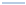 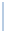 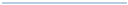 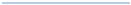 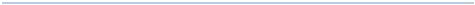 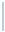 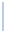 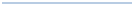 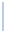 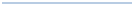 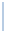 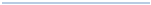 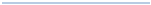 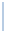 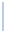 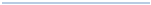 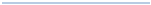 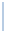 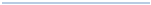 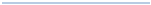 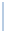 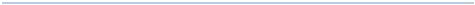 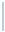 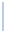 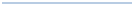 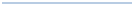 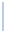 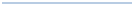 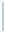 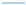 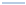 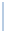 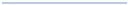 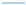 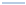 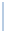 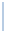 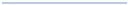 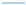 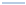 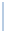 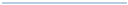 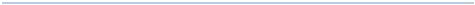 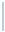 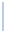 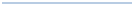 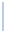 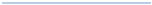 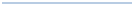 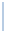 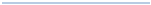 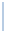 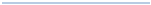 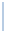 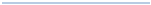 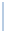 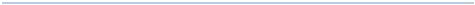 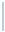 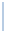 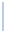 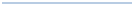 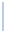 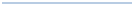 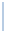 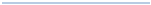 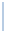 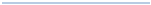 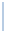 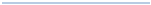 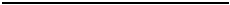 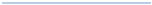 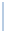 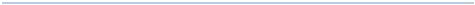 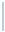 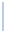 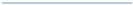 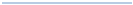 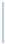 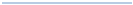 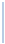 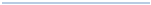 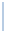 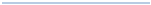 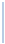 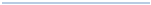 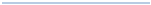 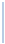 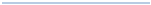 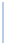 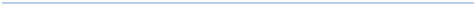 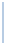 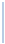 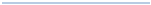 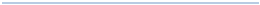 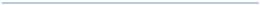 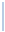 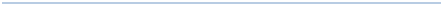 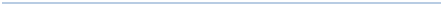 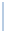 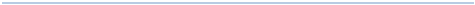 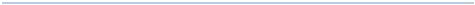 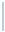 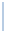 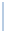 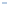 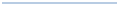 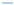 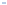 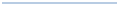 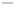 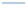 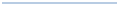 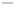 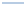 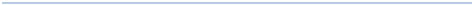 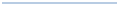 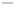 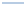 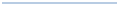 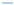 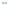 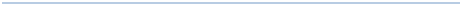 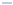 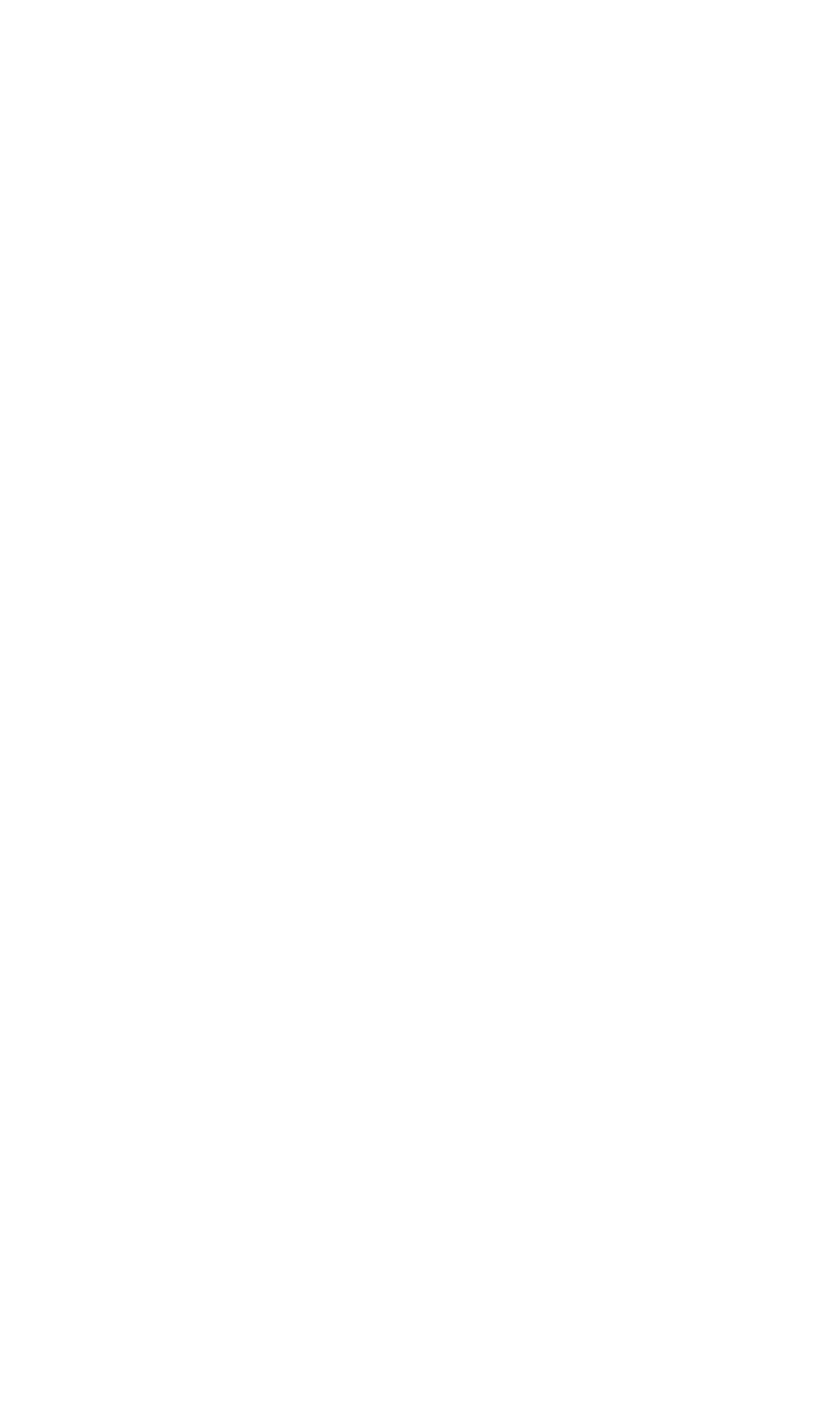 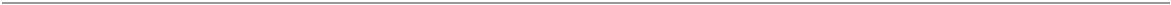 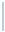 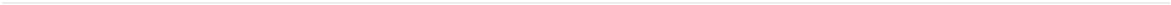 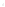 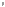 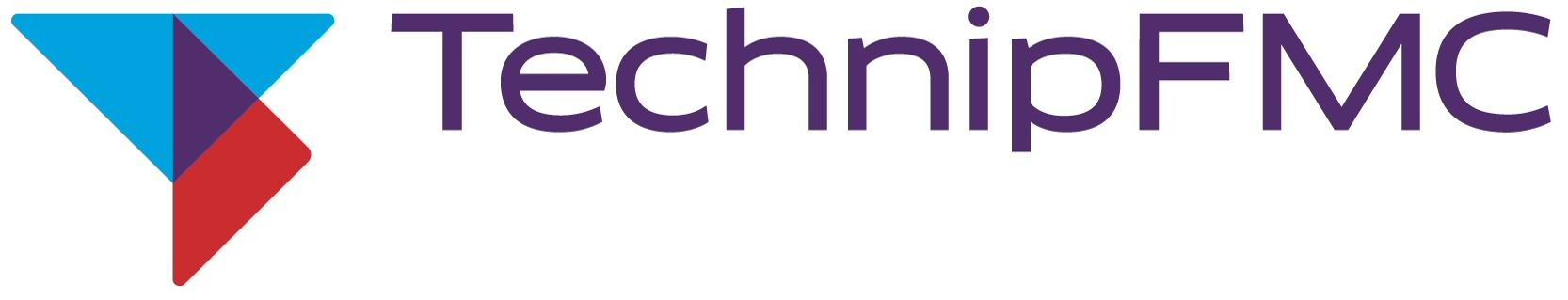 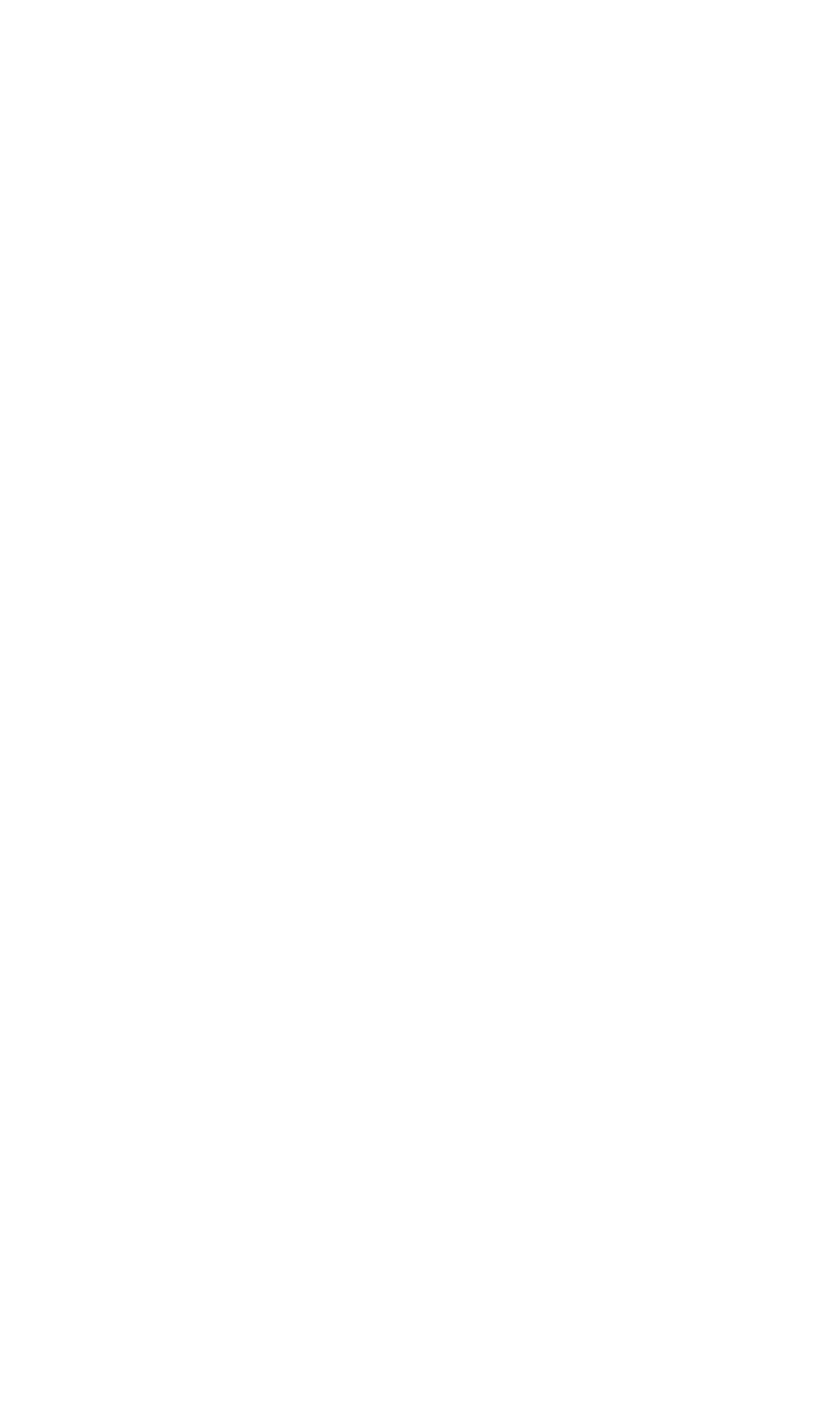 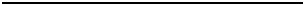 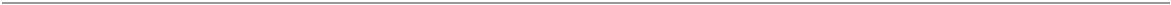 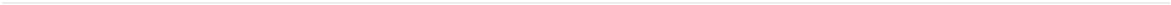 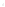 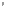 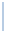 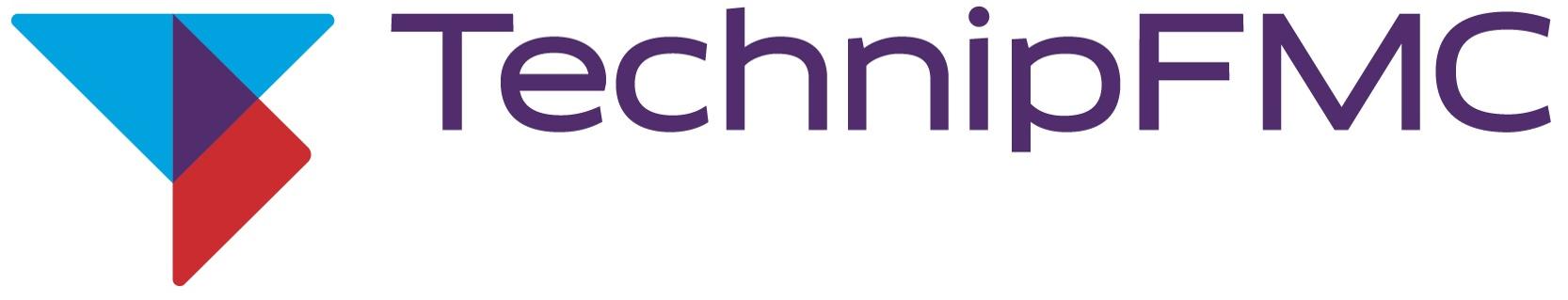 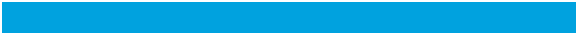 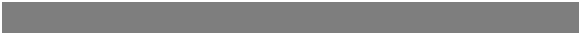 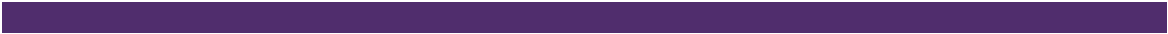 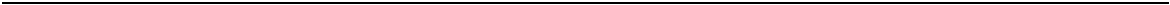 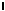 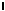 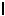 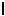 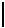 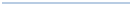 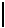 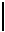 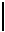 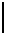 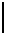 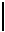 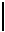 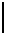 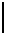 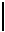 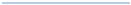 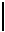 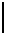 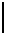 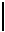 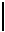 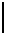 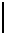 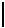 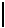 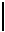 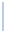 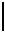 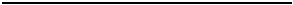 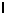 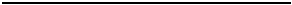 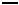 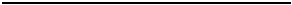 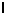 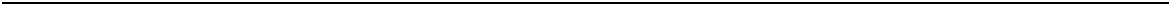 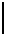 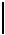 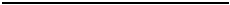 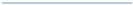 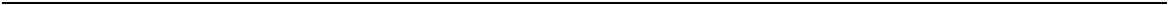 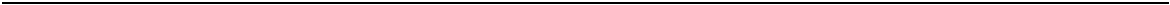 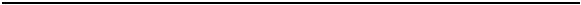 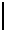 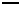 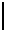 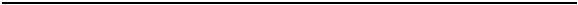 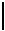 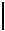 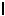 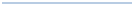 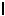 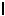 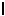 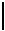 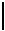 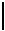 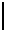 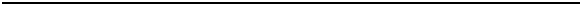 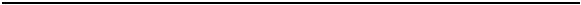 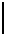 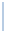 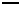 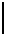 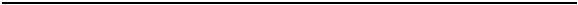 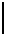 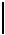 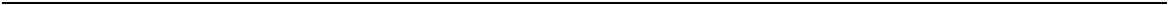 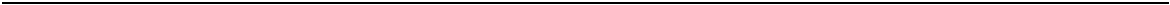 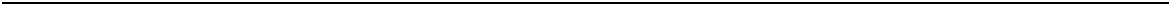 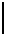 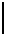 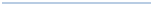 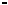 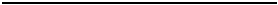 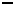 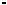 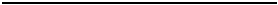 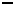 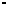 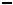 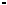 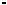 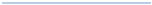 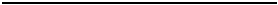 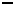 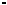 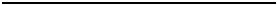 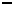 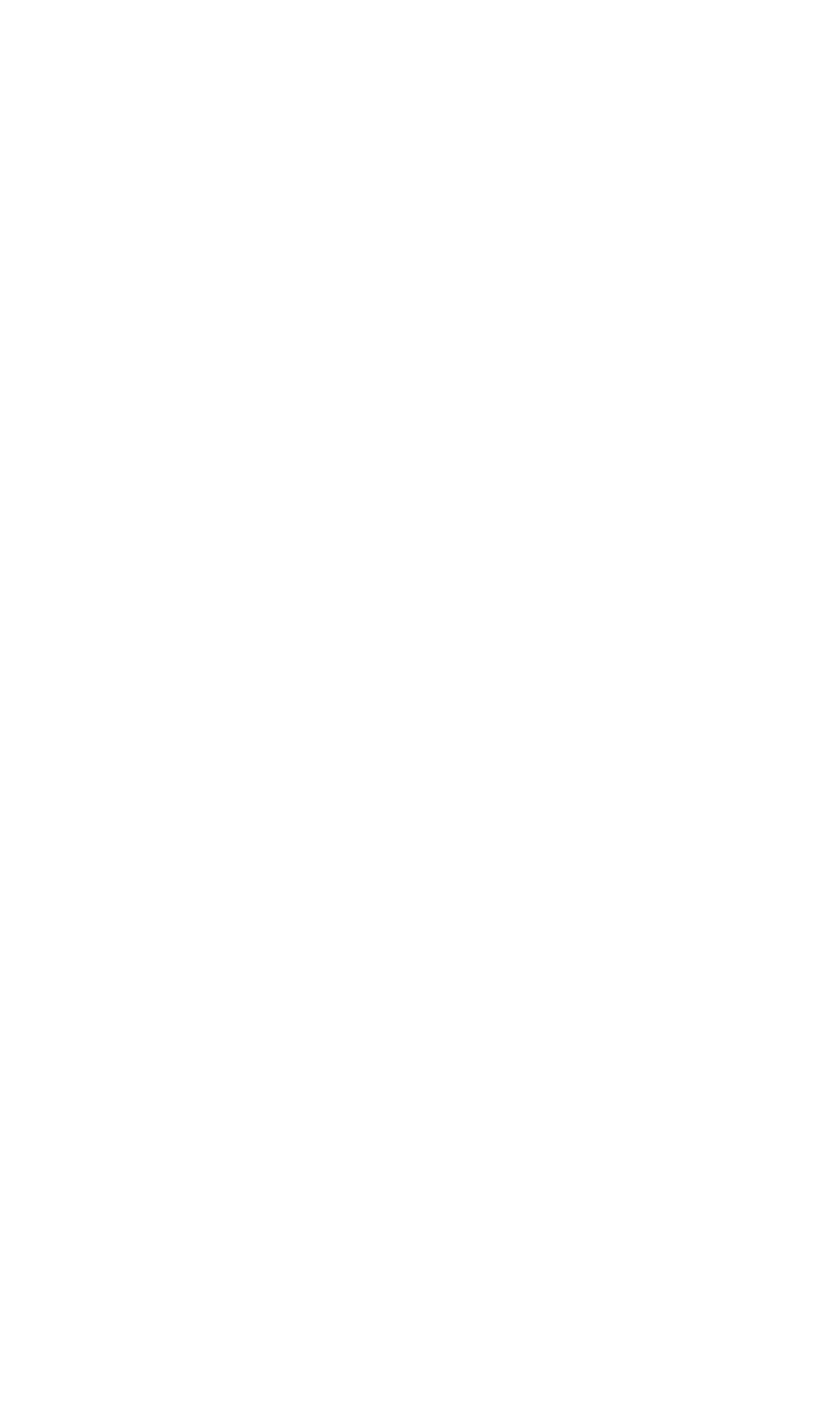 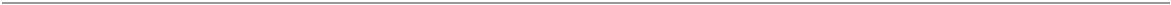 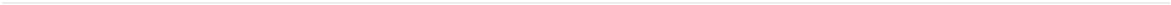 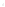 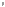 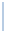 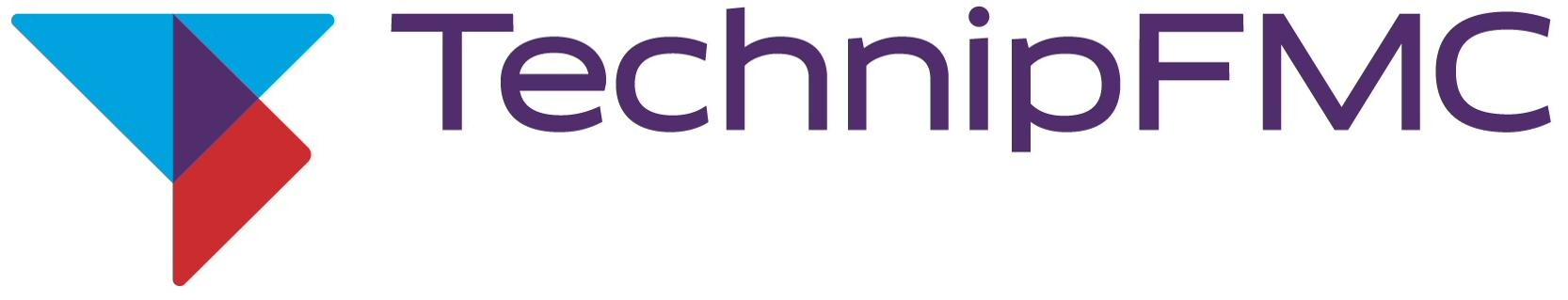 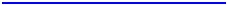 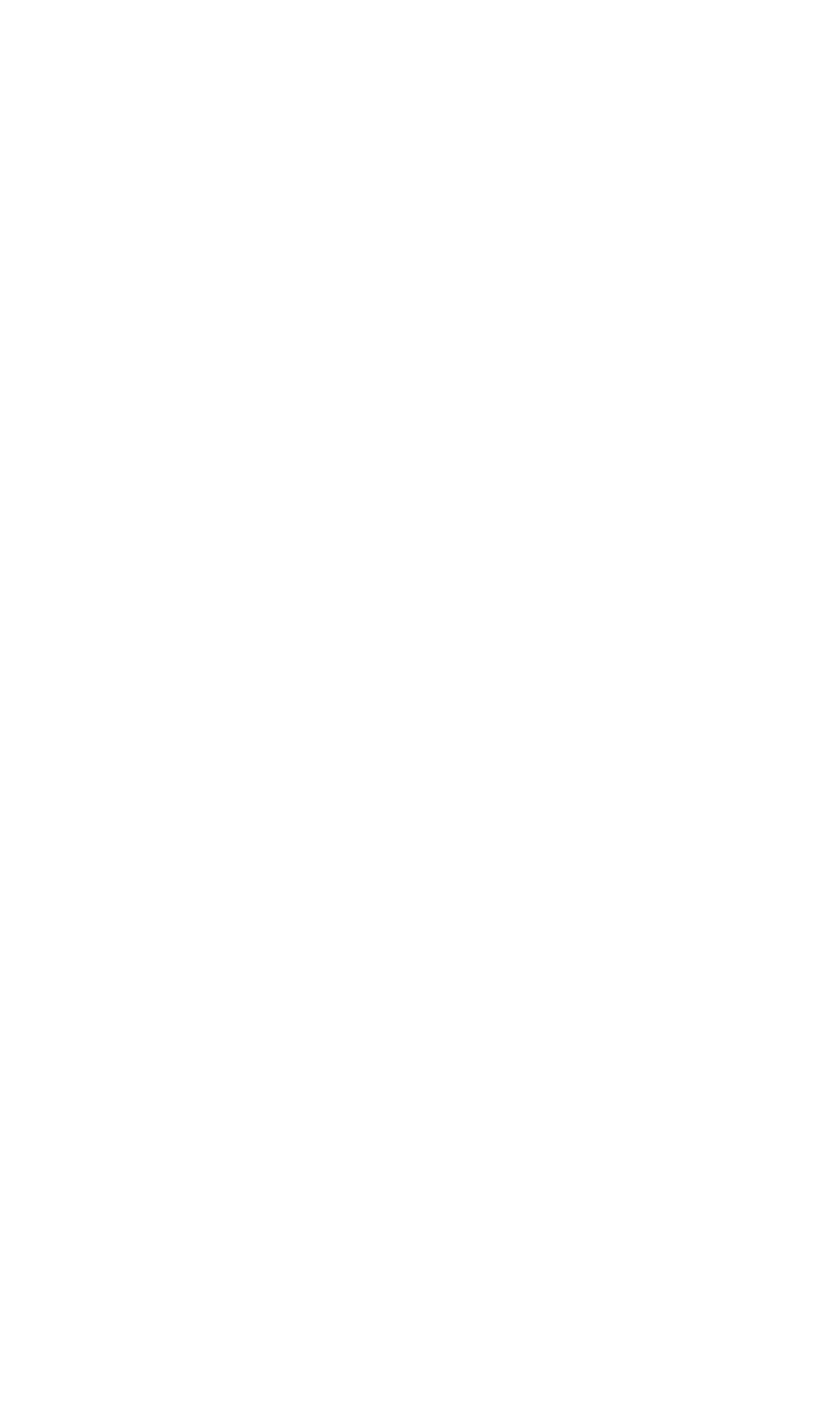 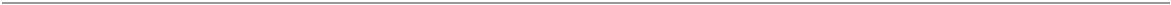 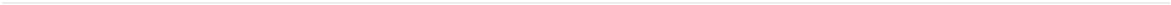 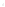 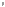 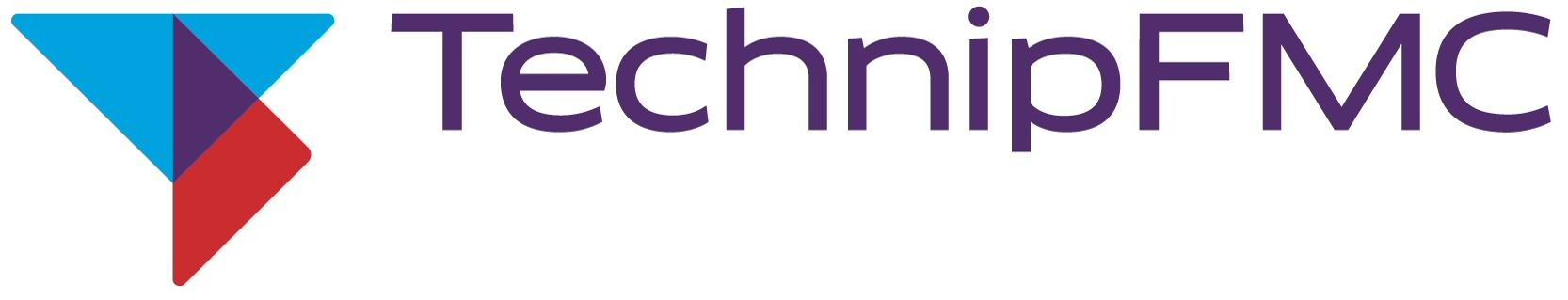 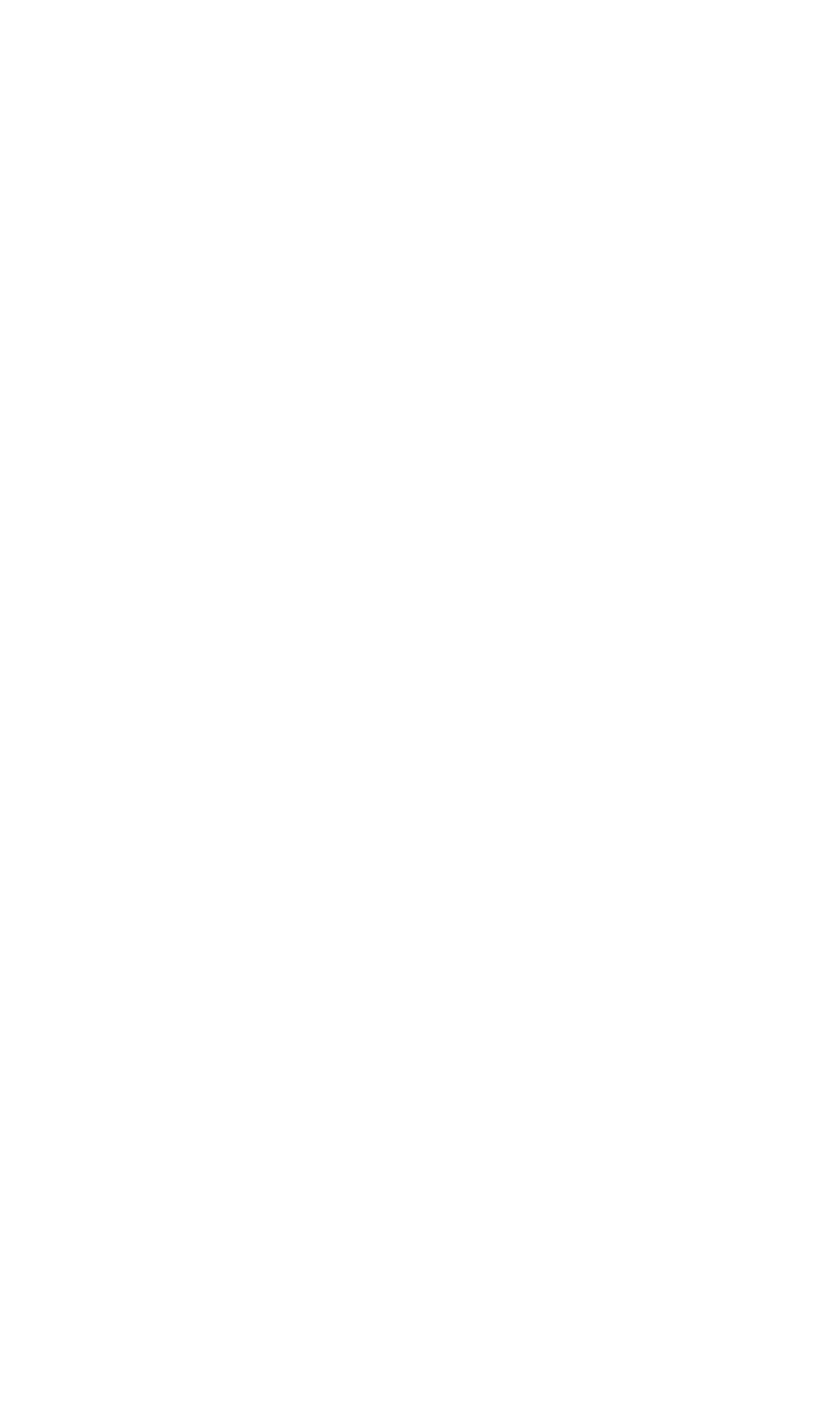 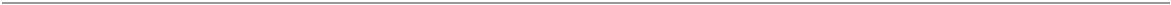 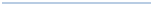 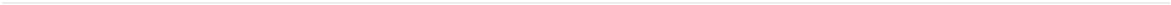 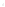 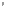 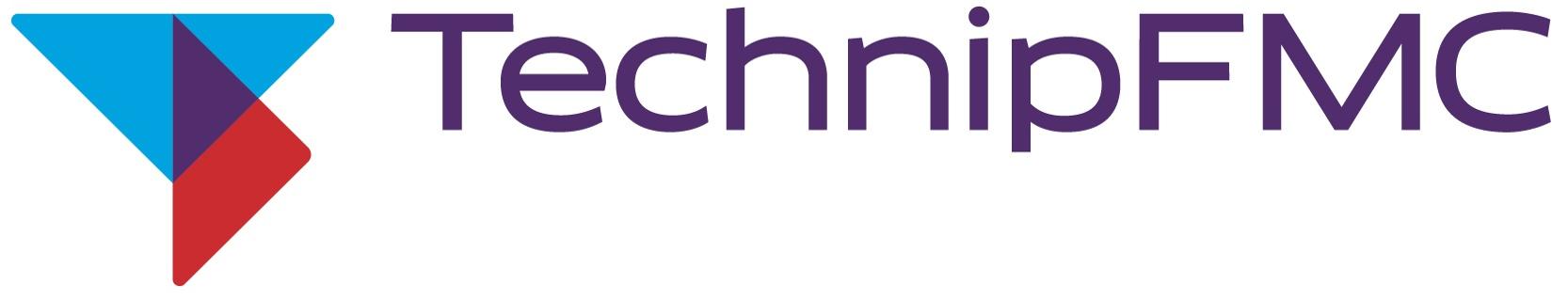 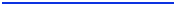 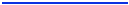 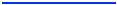 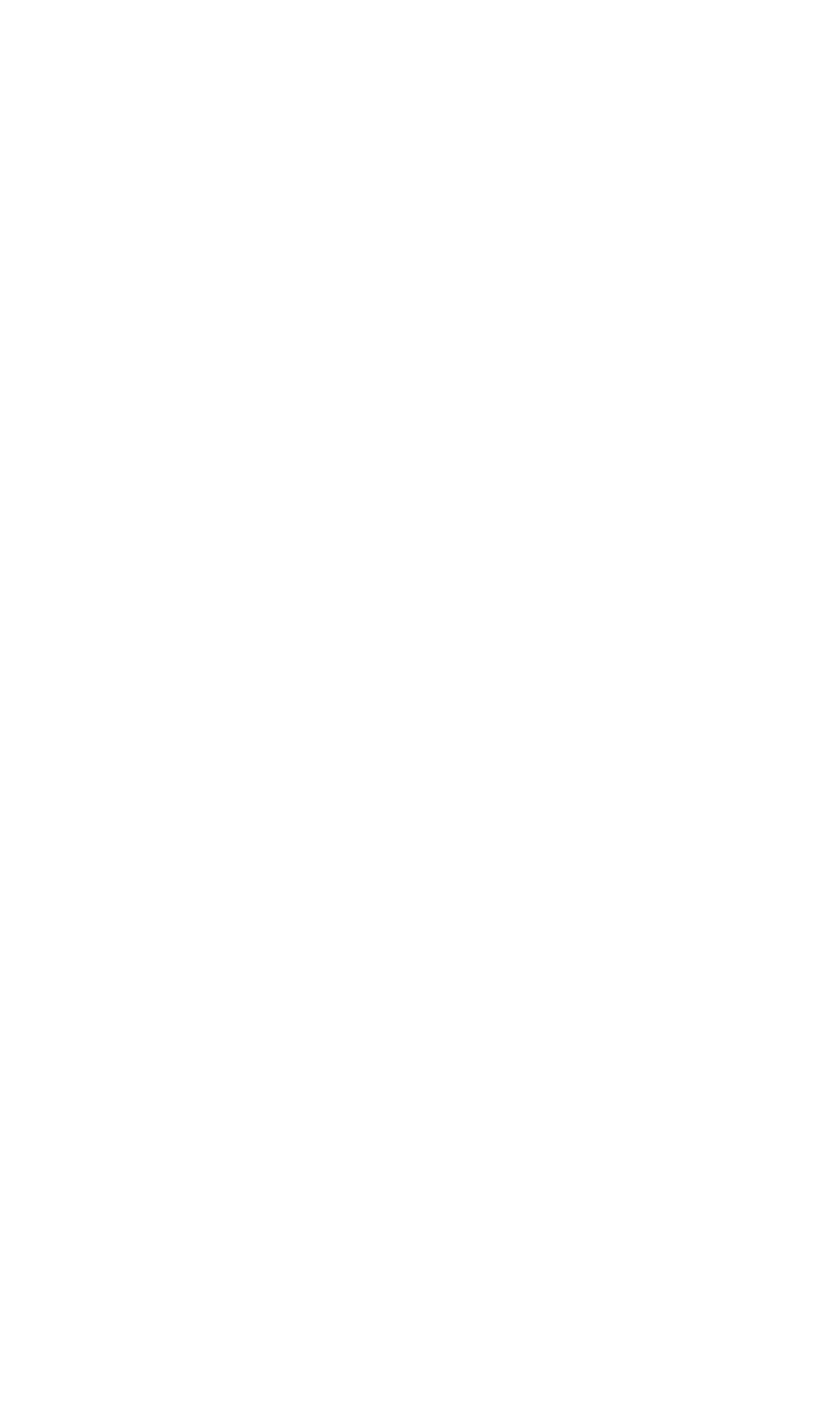 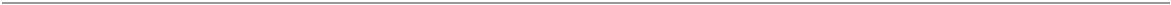 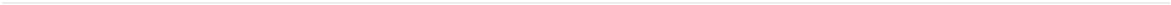 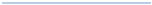 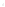 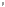 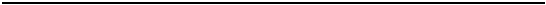 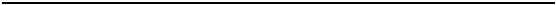 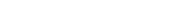 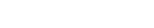 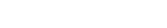 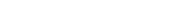 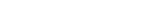 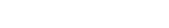 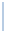 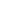 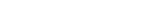 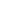 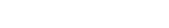 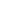 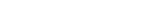 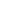 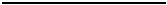 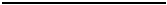 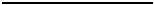 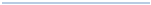 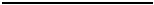 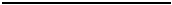 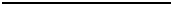 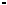 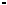 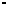 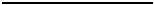 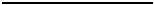 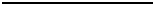 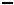 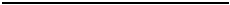 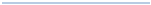 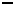 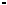 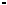 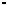 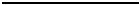 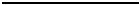 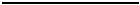 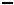 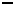 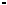 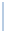 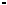 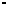 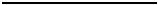 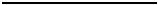 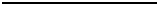 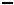 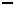 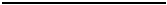 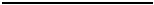 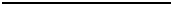 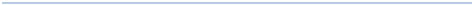 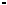 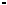 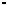 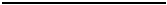 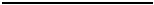 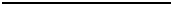 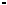 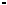 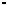 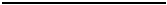 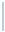 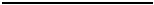 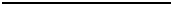 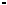 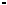 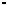 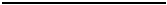 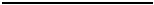 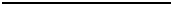 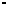 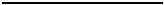 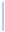 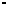 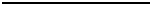 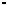 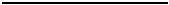 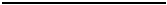 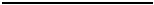 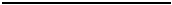 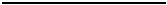 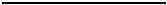 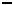 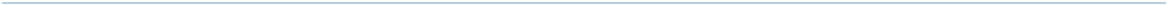 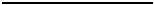 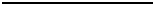 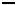 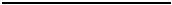 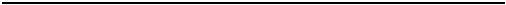 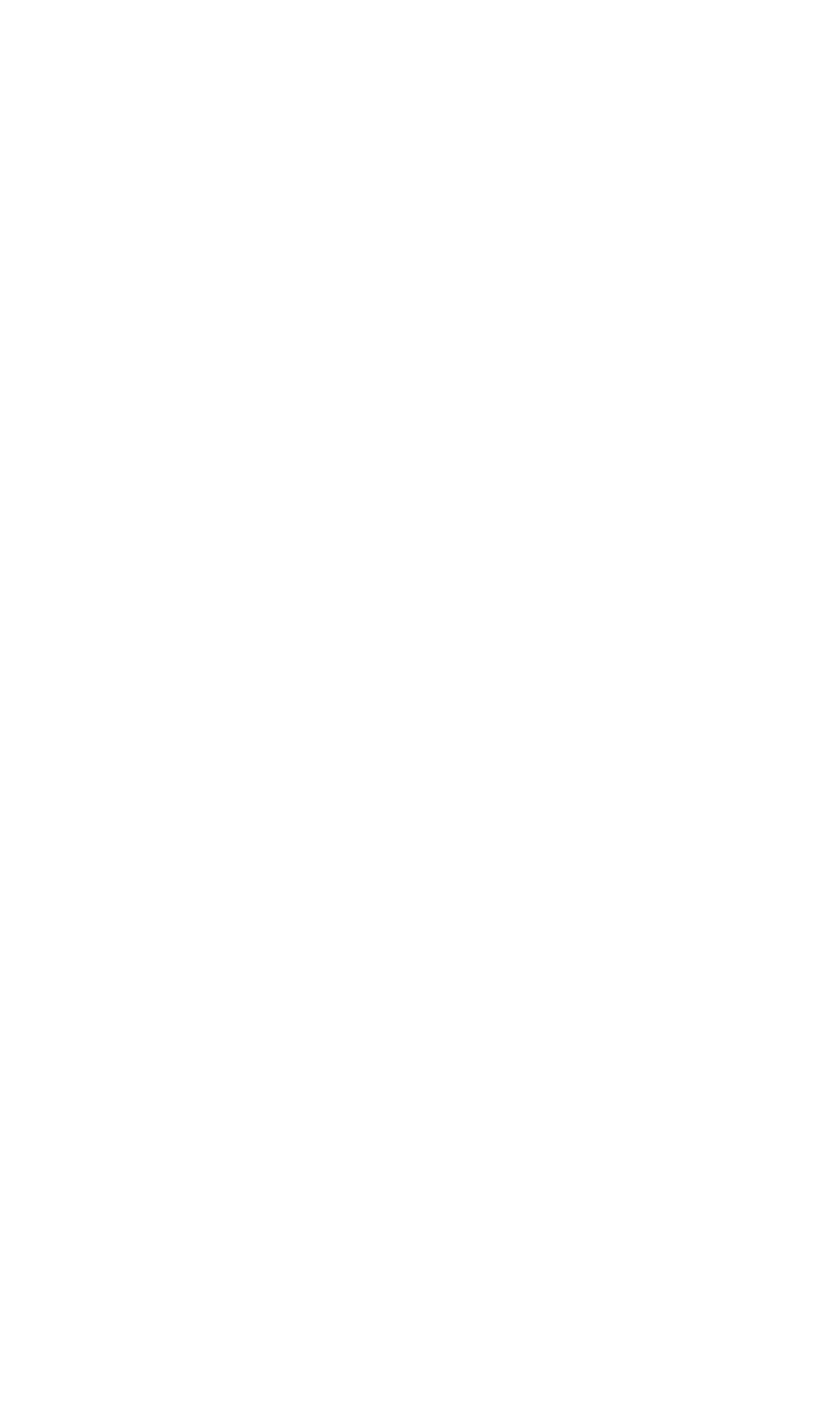 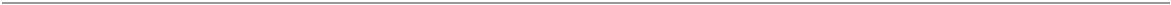 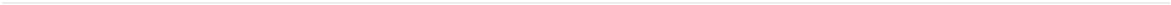 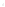 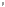 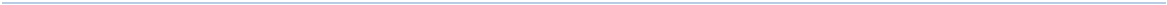 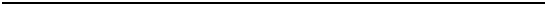 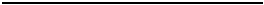 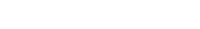 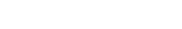 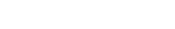 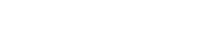 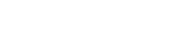 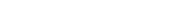 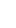 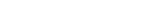 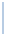 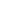 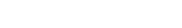 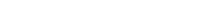 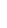 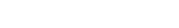 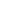 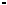 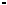 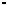 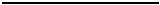 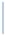 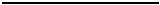 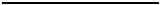 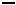 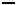 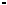 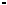 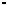 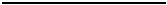 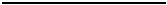 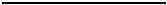 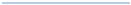 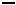 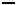 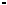 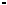 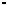 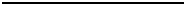 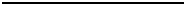 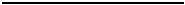 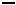 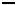 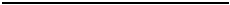 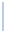 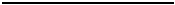 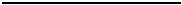 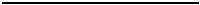 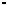 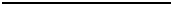 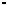 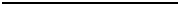 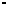 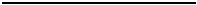 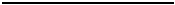 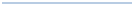 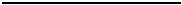 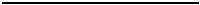 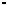 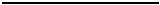 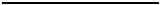 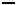 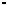 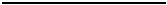 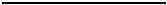 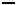 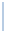 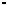 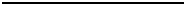 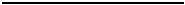 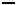 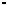 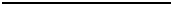 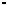 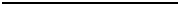 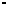 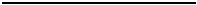 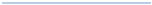 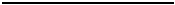 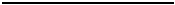 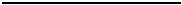 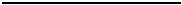 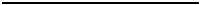 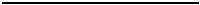 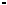 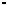 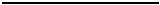 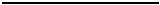 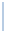 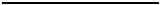 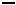 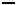 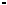 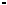 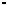 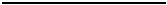 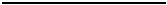 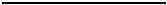 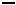 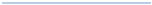 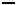 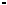 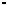 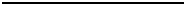 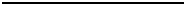 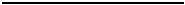 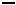 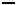 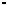 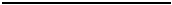 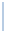 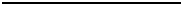 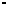 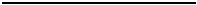 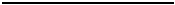 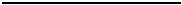 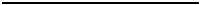 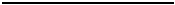 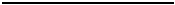 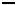 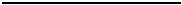 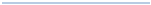 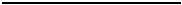 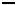 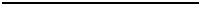 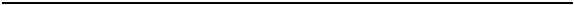 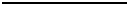 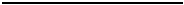 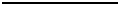 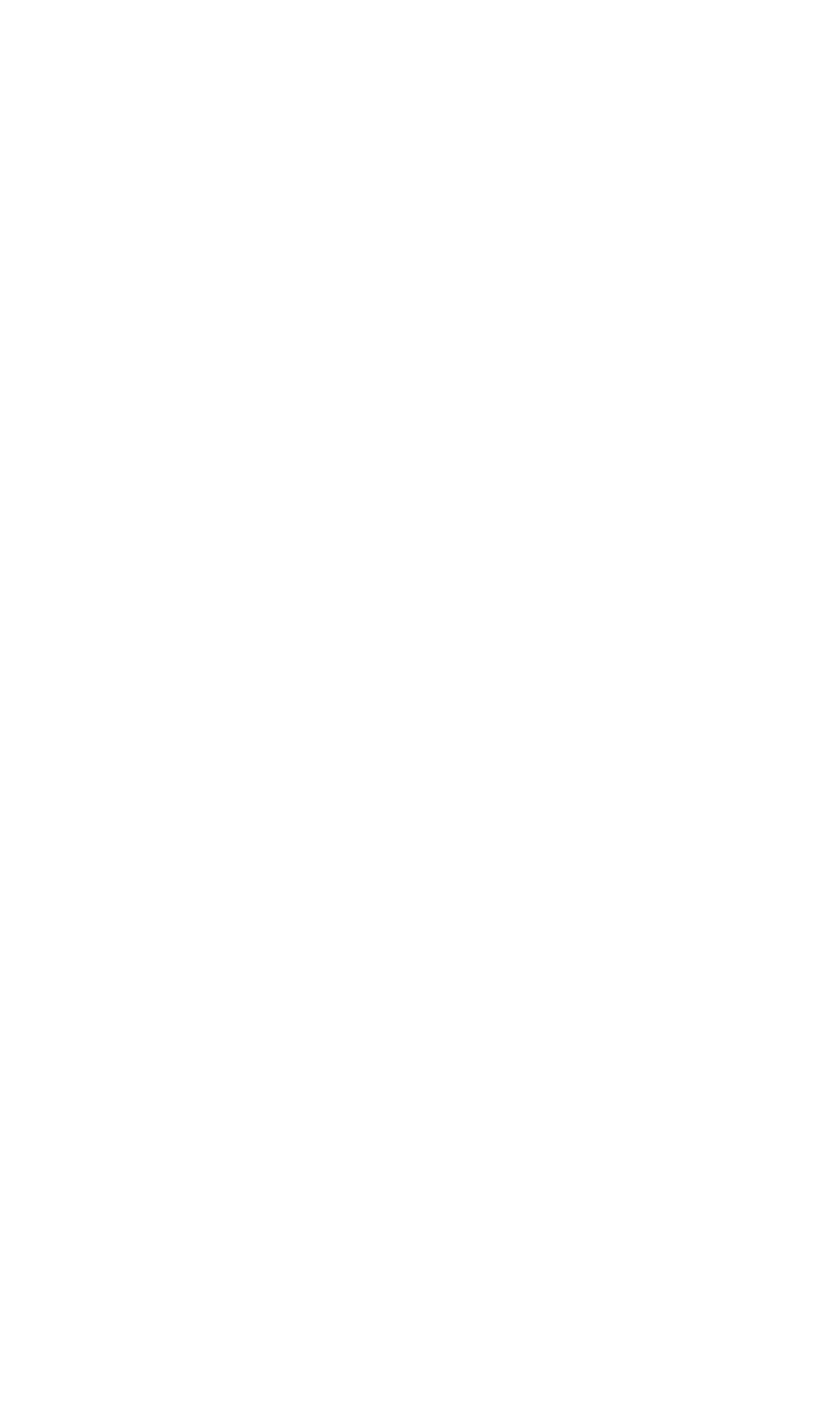 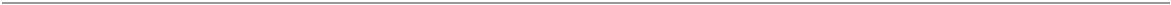 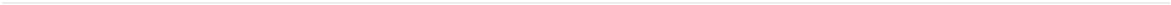 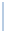 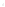 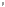 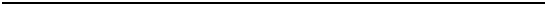 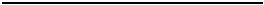 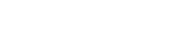 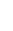 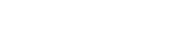 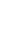 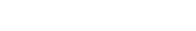 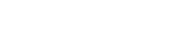 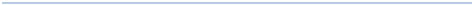 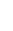 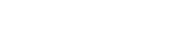 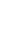 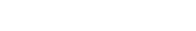 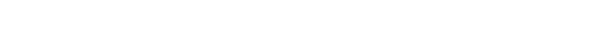 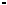 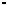 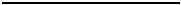 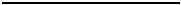 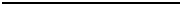 